Муниципальное бюджетное дошкольное образовательноеучреждение детский сад №2 «Ромашка»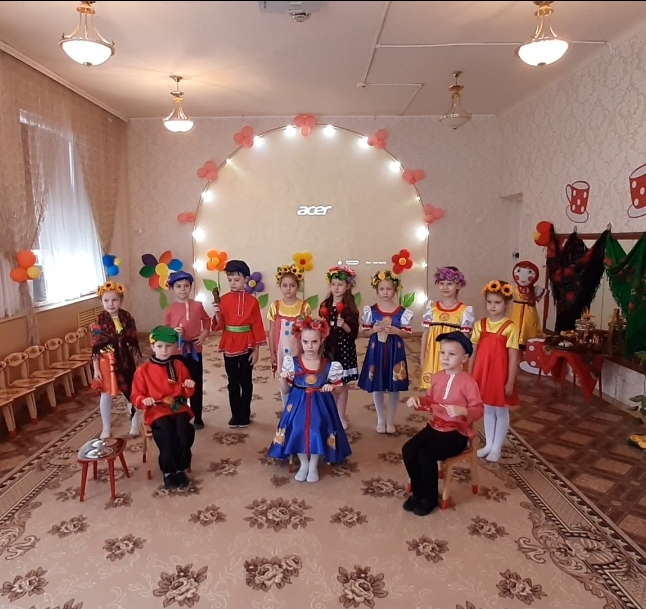 СБОРНИК СЦЕНАРИЕВ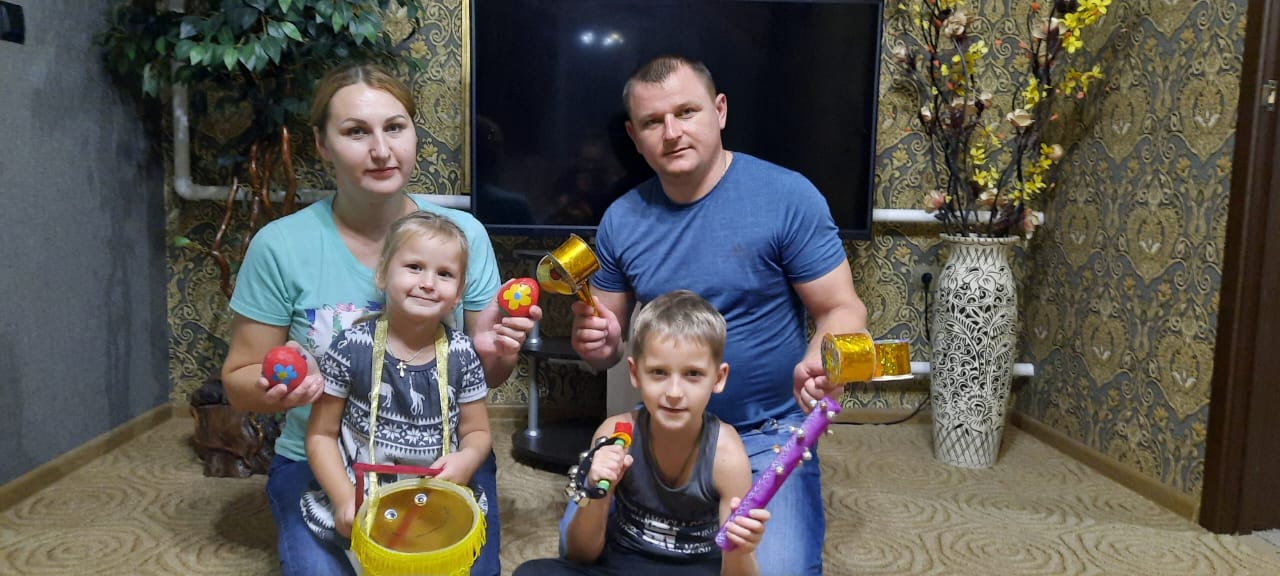 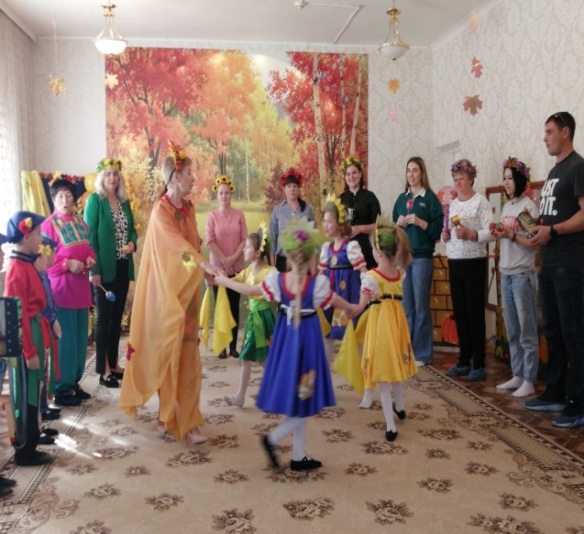 Музыкальный руководитель МБДОУ № 2: Г.В. Петренког. Приморско – Ахтарск2022 г.СодержаниеПОЯСНИТЕЛЬНАЯ ЗАПИСКААктуальность…………………………………………………………..….. 3Цель и задачи……………………………………………………….……... 4Ожидаемые результаты……………………………………………..…….. 4МЕТОДИЧЕСКИЕ РАЗРАБОТКИ«Осенняя Ярмарка «Разноцветный Хоровод». Сценарий праздника для детей подготовительной к школе группе совместно с родителями………………………………………………………………..……… 5«Хорошо рядом с мамой». Сценарий совместного досуга для детей старшего дошкольного возраста и родителей………………………………..... 8«В гостях у Матрешки». Сценарий совместного досуга для детей среднего   дошкольного возраста и родителей…………………………….…. 11«Весенние посиделки». Сценарий досуга для детей младшего дошкольного возраста совместно с родителями ………………………….…. 14 «Рождественский перезвон». Сценарий фольклорного развлечения для детей старшего дошкольного возраста совместно с родителями…………………………………………………………………….... 18ДОМАШНЯЯ МАСТЕРИЛКА………………………..……………………. 22ОРКЕСТРОВЫЕ ФАНТАЗИИ…………………………..………………….. 26МУЗЫКАЛЬНАЯ ИГРОТЕКА………………………………………..……. 27ИСПОЛЬЗУЕМАЯ ЛИТЕРАТУРА……………………………………..….. 28ПОЯСНИТЕЛЬНАЯ ЗАПИСКА«Музыка является самым чудодейственным, самым тонким средством привлечения к добру, красоте, человечности»В. А. Сухомлинский.
Методическая разработка «Веселые нотки нашей семьи» направлена на гармонизацию детско-родительских отношений в совместной музыкально-игровой деятельности через Семейное музицирование как формы взаимодействия музыкального руководителя с семьями воспитанников.Актуальность.  Формирование основ музыкальной культуры детей – актуальнейшая задача сегодняшнего дня. В настоящее время люди часто не умеют слушать и слышать не только природу или музыку, но и друг друга. Дети не слышат родителей, родители не понимают детей. Идет процесс отчуждения друг от друга, а ведь именно семья является первой и наиболее важной ступенькой для вхождения маленького человека в жизнь.С приходом в дом современной техники люди все больше становятся пассивными потребителями искусства. Утеряны традиции домашнего любительского музицирования, не практикуются семейные спектакли. Естественность и непринужденность обстановки, совместное пение и игра на музыкальных инструментах – все это определяет большие возможности для приобщения ребенка к музыке. Для повышения мотивации и приобщения родителей к обучению своих детей музыке, создания творческой среды, способной положительно влиять на музыкальное и личностное развитие детей решили использовать такое творческое направление как семейное музицирование.Семейное музицирование позволяет организовывать равноправное участие детей и родителей в музыкально-игровой деятельности. В результате такого взаимодействия между родителями и детьми происходят положительные изменения в отношениях, способствуя созданию благоприятной атмосферы для сближения детей и взрослых.Цель:Гармонизация детско-родительских отношений в музыкально-игровой деятельности через участие в совместных мероприятиях и организации игры на самодельных шумовых музыкальных инструментах для творческой самореализации семьи. Задачи:Способствовать созданию единого детско-родительского коллектива.Повысить педагогическую компетентность родителей по вопросам изготовления и использования самодельных музыкальных инструментов в домашних условиях.Расширение и обогащение музыкального кругозора, накопление объёма знаний и навыков игры на музыкальных инструментах.Содействовать укреплению традиций домашнего музицирования в семьях воспитанников детских садов в течение учебного года.Распространение накопленного семейного опыта путем выступления и участия в праздниках и развлечениях.Ожидаемые результаты:Данная методическая разработка поможет в организации совместной деятельности детей и взрослых, в создании условий для творческой самореализации семьи. Повысит педагогическую компетентность родителей по вопросам изготовления и использования самодельных музыкальных инструментов в домашних условиях. В совместном музицировании дети и родители получат объём знаний и навыков игры на музыкальных шумовых инструментах, смогут накопить репертуар, который охотно, с большим удовольствием и гордостью продемонстрируют на праздниках и развлечениях. Надеемся, что данный сборник поможет разнообразить семейный досуг, предоставит хорошую возможность почувствовать себя дружной творческой семьей, единым целым.«Осенняя Ярмарка «Разноцветный Хоровод». Сценарий праздника для детей подготовительной к школе группе совместно с родителями.Цель: приобщение воспитанников и их семей к русской народной культуре и традициям.Задачи: Образовательные: в игровой форме знакомить детей с различными жанрами устного народного творчества: песнями, потешками, прибаутками, народными играми;расширять знания детей о русских народных традициях. Развивающие: развивать музыкальные, танцевальные, певческие способности детей;продолжать способствовать развитию у детей воображения, творческого перевоплощения посредством разных образов;       активно участвовать в совместном народном празднике. Воспитательные: приобщать детей к творческому самовыражению, свободному общению со сверстниками и взрослыми;способствовать формированию уважительного отношения к русской народной культуре, содействовать созданию обстановки общей радости при общении с русским фольклором.Оборудование:мультимедийное оборудование;презентационный материал;осенние веточки, платочки (по количеству танцующих детей);шумовые инструменты, ложки деревянные;атрибутика для игр.Музыкальный материал:Хоровод: «Ой, сад во дворе» (русская народная песня);«Пляска с ложками» (русская народная песня);«Частушки казачат» (с шумовыми инструментами);Игры: «Плетень», «Выбирай» (русская народная мелодия);«Хоровод Подсолнушков» (русская народная мелодия). Действующие лица: Взрослые: Скоморох; Осень; Медведь. Дети: Коробейники, Подсолнушки.Место проведения: музыкальный зал.Ход праздника:Зал празднично украшен, под веселую музыку выходит Скоморох.Скоморох – Здравствуйте, гости дорогие, маленькие и большие! Милости просим к нам на праздник Осени!Народ собирается, наша Ярмарка открывается!Под музыку песни «Ярмарка», держась за руки «цепочкой», выходят дети, их выводит Скоморох. 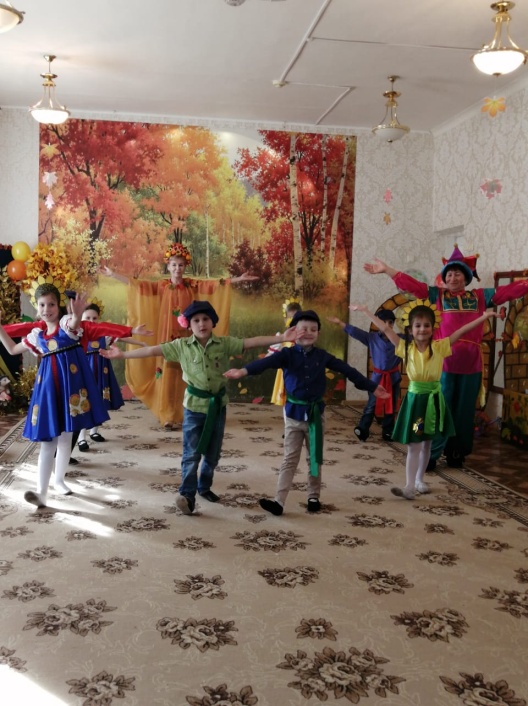 Скоморох - Осень просто чародейка, посмотри  по сторонам,Яркий, добрый, разноцветный праздник…Дети – Подарила  нам!Звучит музыка, входит Осень.Осень -  Здравствуйте гости дорогие! Веселья вам и радости!Я - Осень хлебосольная, накрывай пиры!
Полюшко раздольное - принесло дары.Скоморох  – Так что ж, погуляем на празднике нашем?!Дети хором – Нигде не найдете вы праздника краше!ПЕСНЯ – ХОРОВОД «ОСЕНЬ ЗОЛОТАЯ» муз. Л. Старченко.Осень – На празднике  всегда Коробейников встречали, ложки, ленты и платки на Ярмарках продавали! Коробейник  к нам идет и товары несет!Под р.н. мелодию  в зал выходит Коробейник с коробом, в нем  - ложкиКоробейник – Гляди-ка, публика веселая! Есть хорошие товары!                   Подходи, честной народ, всех нас Ярмарка зовет!  Выходит  мальчик: Нам бы ложки, чтоб плясали ножки!Коробейник – Держит ложки - Есть у нас и ложки – лучший сувенир,                     Наши ложки знает целый мир!  Под веселую музыку выходят мальчики, образуют круг.«ТАНЕЦ С ЛОЖКАМИ» (русская народная мелодия)Коробейник – Вы забыли про товары? Отдаю я их задаром!Вот платочки хороши!  Хороводы водить, всех вокруг веселить!«ХОРОВОД   ПОДСОЛНУШКОВ»  Дети и родители  с шумовыми инструментамиОсень – Собирайся, детвора, ждет нас русская игра!Поиграть нам не лень,  дружно заплетем… Дети (хором):  Плетень!    ИГРА «ПЛЕТЕНЬ»Раз-два-три! Раз-два-три!  Ты плетень заплети! По сигналу дети  строятся в шеренги.  Скоморох – Какие молодцы, ребята! Победила дружба! Поиграли, поиграли, на места все зашагали! Осень - Ребята, чтобы было веселей, позовем на Ярмарку  гостей!              Дружно, дружно позовем…Дети -  Гости, гости, мы вас ждем!Коробейник  выводит «Медведя» с бубном.Скоморох  - Расступись, народ честной, 
Идет Мишенька  со мной!
Много знает он потех,
Будет шутка, будет смех! 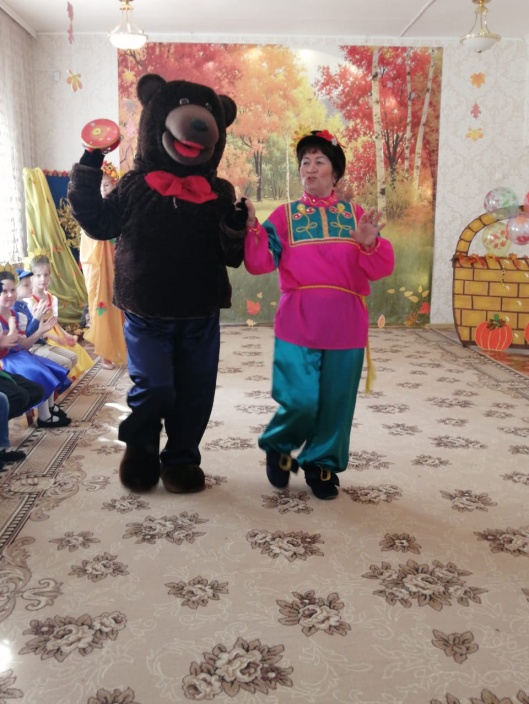 (Медведь кланяется публике.)Скоморох -  Покажи-ка, Михайло Потапыч, как наши девушки в детский сад собираются?  - А какие в нашей группе мальчики?- А как Ваня проспал, в сад опоздал? - А как наш  воспитатель  по группе ходит? - А как Дуняша пляшет? - Да не та Дуняша, что раньше была, а теперешняя! (Медведь показывает движения соответственно тексту).Осень –  Мишку в хоровод зовем.                Вместе спляшем и споем.                 Вы же, гости, не зевайте                Вместе с нами подпевайте!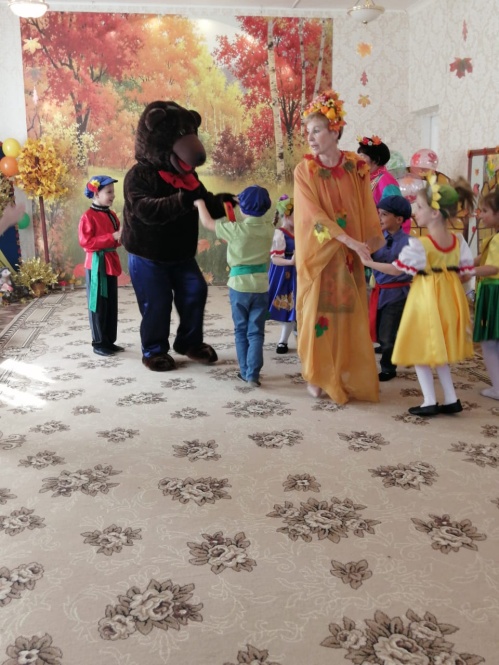 ХОРОВОДНАЯ  ИГРА «ВЫБИРАЙ  С МЕДВЕДЕМ»Коробейник – Молодец, Мишка!  Всех потешил и развеселил! А теперь поклонись да под музыку пройдись!Медведь кланяется и под аплодисменты с  Коробейником  выходит из зала.Осень – Ребята! Понравилось мне у вас на Ярмарке! В этот праздник светлый, яркий, мы   вам  принесли подарки!Скоморох – (выходит с угощением):    Всем ребятам леденцы!   Вы все большие молодцы! Раздача угощения, дети благодарятОсень  - Вот и солнце закатилось, наша Ярмарка закрылась!Скоморох – Ай да, Ярмарка у нас,  получилась…Дети (хором): Просто  класс! Под музыку песни «Ярмарка» дети  и взрослые покидают зал.«Хорошо рядом с мамой». Сценарий совместного  досуга для детей  старшего дошкольного возраста и  родителейЦель:  гармонизация  детско-родительских отношений, создание условий для сплочения семей, повышения положительного  эмоционального уровня и поддержания традиции празднования  Дня Матери.Задачи:Образовательные:содействовать проявлению самостоятельности и творческому исполнению песен разного характера;создать ситуацию  совместной деятельности ;продолжать развивать интерес и любовь к музыке, музыкальную отзывчивость на нее;способствовать созданию положительных эмоциональных переживаний у детей и родителей  от совместного празднования Дня матери.Развивающие:  развивать эмоциональную отзывчивость, творческую самостоятельность, эстетический вкус;развивать эмоционально – нравственную сферу ребёнка; коммуникативные навыки.Воспитательные:способствовать созданию тёплых взаимоотношений в семье;воспитывать у детей чувство глубокой любви и привязанности к самому близкому и родному человеку. воспитывать  желание порадовать  маму подарком, доставить радость окружающим, получать положительные эмоции от общения с родными.Материал и оборудование:бутафорские сердечки  (по количеству детей);разноцветные ленточки (по количеству детей);цветной платок;бутафорские лепестки (2набора);музыкальные шумовые инструменты;презентационный материал.Предварительная работа:разучивание стихов, песен и танцев с детьми и родителями;изготовление подарков и сюрпризов для мам;рисование портретов «Моя мама.Форма проведения – праздничный  вечер.Ход праздника:В нарядно украшенном  зале гостей встречает ВедущаяВедущая – Дорогие наши гости, мы рады видеть вас! Этот осенний вечер мы посвящаем вам! С праздником, с Днем матери!ПЕСНЯ  «СОЛНЫШКО В ОКНО ВПУСКАЕТ  МАМА»  муз. А.ВарламоваДети поздравляют мам и проходят на места.Ведущая – Ребята, вы слышите звуки шарманки?  Поприветствуем нашего гостя - Шарманщика с волшебной Шарманкой!  Шарманщик - Здравствуйте!   А вот и я, веселый Шарманщик! А шарманка у меня необычная. В ней находятся  шарики - фанты с номерами!  Это значит, что пришло время объявить начало  праздничного  «Шарман-Шоу!»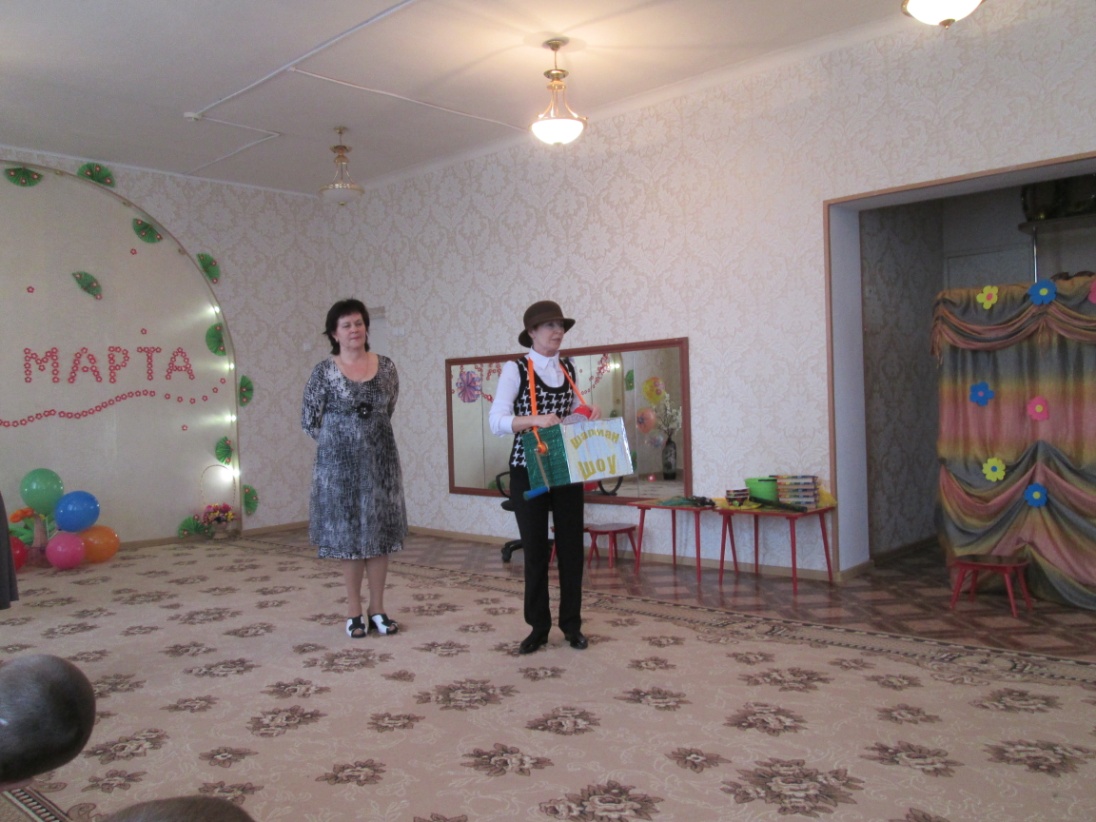 Я прошу вас, не стесняться, шарик быстро доставать,  А ребята  все желанья будут ваши выполнять! Готовы? /Ответы гостей//Подходит к гостям/: Итак, руку опускаем! Мешаем, мешаем, мешаем!    Вынимаем! /Берет шарик/. Шарик № 1!Ведущая – К праздничному дню ребята  очень старались и думали, что подарить мамам?! И вот пришло время дарить подарки!ИНСЦЕНИРОВКА «ПОДАРОК»Шарманщик – Обращается к гостям: Торопитесь, торопитесь, шарик быстро вынимать и концерт наш продолжать! Шарик под номером 2!Ведущая –Милых мамочек и бабушек  ждет  замечательный сюрприз от ребят.ОРКЕСТР  «ПРЯНИЧКИ» Дети с шумовыми инструментамиШарманщик – Торопитесь шарик быстро вынимать и концерт наш продолжать! Шарик под номером 3!ПЕСНЯ «ВЕСЕННЯЯ КАПЕЛЬ»исполняют девочки с металлофонами.Шарманщик – А сейчас мы поиграем, позабавим  наших мам.  Мы думаем, ни одна из вас не откажется от нашего Салона Красоты!ИГРА – АТТРАКЦИОН    «САЛОН  КРАСОТЫ»Под музыку дети с помощью маркеров, рисуют мамам прически на ватмане с отверстием для лица. Шарманщик  - Торопитесь шарик быстро вынимать и концерт наш продолжать! Шарик под номером 4!Ведущая – Сейчас устроим состязание на лучшее «Мамопомогание»!ИГРА – АТТРАКЦИОН «ВЕСЕЛАЯ  УБОРКА»Шарманщик  - Торопитесь шарик быстро вынимать и концерт наш продолжать! Шарик под номером 5!Под музыку выходит Бармалей (взрослый)… «пугает» детей Бармалей – Я ужасный Бармалей! Не люблю я детей!  Я в Африке живу, в детский садик не хожу.     Что за шум, что за гамВедущая – Мы поздравляем своих мам!Бармалей – Я их тоже не люблю, я веревкой их свяжу.Подбегает к гостям и пытается связать мам Ведущая  - Вы нам праздник не срывайте, наших мам не обижайте!В аудио записи звучит песня композитора Б. Жерара «Мама» Бармалей «рыдает»Ведущая – Что случилось, уважаемый Бармалей, почему вы плачете?!Бармалей – Ой, пропащий я человек! Столько времени потерял, а слова доброго никому не сказал.В детский садик не ходил, свою маму не любил. «Рыдает»Ведущая – Ничего, есть  такая возможность все исправить. Бармалей, ты не рыдай, а лучше посмотри нашу сказочку с шумовыми инструментами в исполнении наших прекрасных мамочек!СКАЗОЧКА – ШУМЕЛКА «СОЛНЫШКО И ДОЖДИК»Дети с родителями с шумовыми инструментами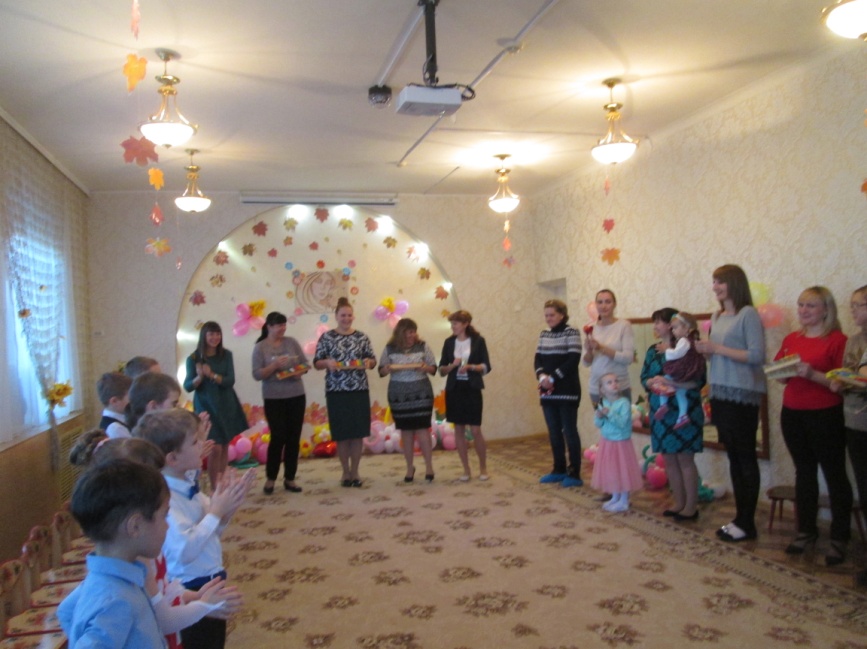 Бармалей – держит в руках Цветок: Ну, спасибо, детвора, мне домой уже пора. Скорее, в Африку пойду, маму покрепче обниму, цветочек   нежности  ей подарю!         Прощается и уходитШарманщик – Ребята! Пели вы и танцевали, как могли, всех развлекали, а теперь, Сюрприз – вас порадуем сейчас вот этими сладостями!        Из Шарманки достает угощение. Раздача. Дети благодарят. Ведущая – Спасибо, милый Шарманщик, мы будем очень рады тебя видеть снова у нас, правда, ребята? Ответы детейШарманщик - Со старенькой Шарманкой теперь мне в путь пора.                         Мы славно веселились, прощайте, детвора!                            Под музыку Шарманки   уходитВедущая – Собрались мы не напрасно, все закончилось прекрасно!  Мы еще раз хотим поздравить  наших милых женщин!  Желаем вам здоровья и успехов на много-много лет вперед!«В гостях у Матрешки». Сценарий совместного досуга  для детей среднего   дошкольного возраста и родителейЦель:  Привлечение родителей к совместному мероприятию  для установления  хороших «доверительных»  отношений с ребенком.Задачи:развивать творческие способности  детей и взрослых в процессе совместной деятельности; разговорную речь, коммуникативные навыки;приобщать к традиционной культуре,  используя  различные    художественно - творческие жанры:  песни,  игры,  танцы, загадки, сказки, стихотворения,  скороговорки.  содействовать созданию обстановки общей радости детей и родителей от совместного праздника, хорошего настроения, любви и нежного отношения к матери. Предварительная работа:беседа с детьми о весеннем празднике 8 Марта;разучивание стихотворений  и песен о маме;оформление выставки  ''Портрет  моей  мамы '';изготовление поздравительных открыток  для  мам;приобщение родителей к украшению музыкального зала.Музыкальный материал:«Танец с цветами» муз. А. Чугайкина;«Хоровод с солнышком» муз. Т. Панченко;«Игра с зонтиком» муз. М. Раухвергера;«Весенняя полька» муз. Л. Хисматулиной;«Веселый оркестр» муз. А. Чугайкина. Материал и оборудование:Костюмы: Матрешка (взрослый),  Клоун (взрослый);бутафорские цветы (по количеству детей);платочки разноцветные  (для игры с мамами);музыкальные инструменты: (ложки, бубны, колокольчики);сарафаны (2) –(для игры с бабушками);платок;корзинка  с угощением;музыкальный центр.Место проведения – музыкальный зал.Ход досуга:Гостей (детей и взрослых) встречает Матрешка (ведущая).Матрешка – Здравствуйте, гости дорогие! 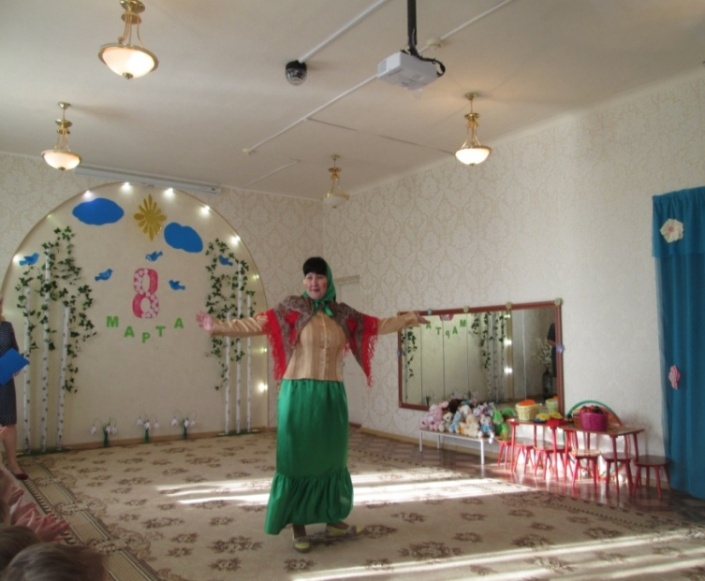                         Я веселая Матрешка,                         На мне новые сапожки!                        Люблю песни, пляски, смех,                         А ребятишек – больше всех!                    ПЛЯСКА МАТРЕШКИ  Матрешка – Маму любят все на свете,                        Любят взрослые и дети         Вот какие наши мамы! Мы всегда гордимся вами!                          СТИХИ про маму в исполнении детейМатрешка – Чтобы гости не скучали, улыбались вместе с нами,        Вам  веселая Матрешка         Принесла на праздник ложки!        Будем ложками стучать! 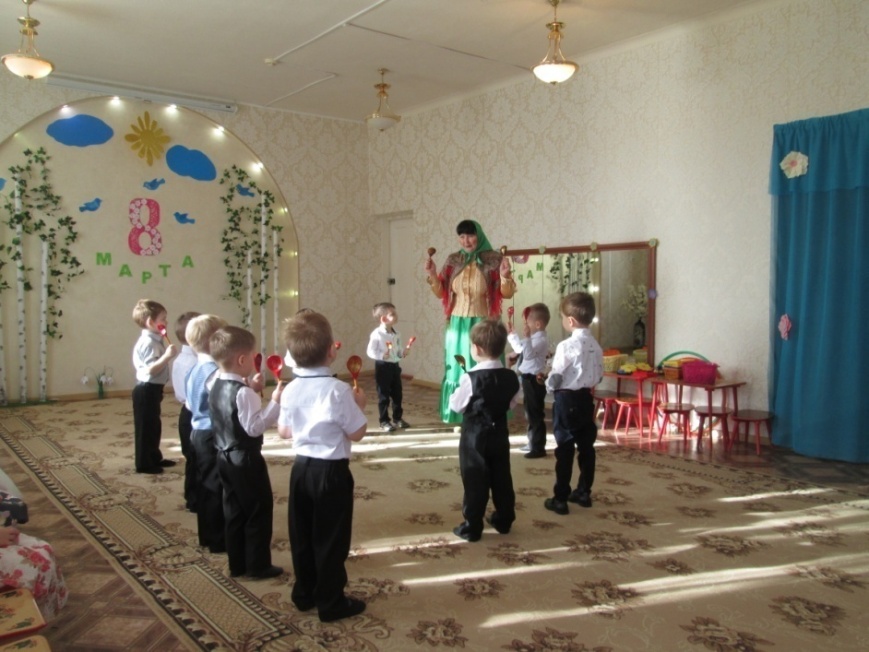         Всех вокруг забавлять!  ОРКЕСТР «ВЕСЁЛЫЕ ЛОЖКАРИ»  муз. О.Васьковской.Матрешка – Вот так чудо - малыши! Поиграли от души! Очень мамочки хотят с вами, детки, поиграть! ИГРА – АТТРАКЦИОН«НАЙДИ СВОЕГО РЕБЕНКА»Матрешка –На нашем празднике есть куколки- красавицы!                        Куколки спляшут вместе с Матрешкой,                        А мы все дружно похлопаем в ладошки!ТАНЕЦ «МЫ - КУКОЛКИ»  муз. А. Дорофеевой.Матрешка – Молодцы, девочки, очень весело плясали! Матрешка – Ребята, а  помогать мы мамам можем? Где наши мамины помощники,  скорее, выходите!ИГРА«ПОСТИРАЙ И ВЫСУШИ  ПЛАТОЧКИ»Матрешка - Вот так помощники, просто молодцы! Чтобы было веселей,  позовем еще гостей! Дружно, дружно позовем: «Гости, гости, мы вас ждем!»В зал под веселую музыку выбегает ПетрушкаПетрушка – Эй, ребята, добрый день!                       Мне плясать для вас не лень!                      Я – Петрушка, развеселая игрушка!                     Только что-то не пойму: мамы и бабушки здесь почему? Матрешка - Ай-ай-ай! Петрушка! Ты даже не знаешь, что сегодня праздник мам и бабушек. Посмотри и послушай замечательный оркестр в исполнении наших мамочек!«ОРКЕСТР  МАМОЧЕК»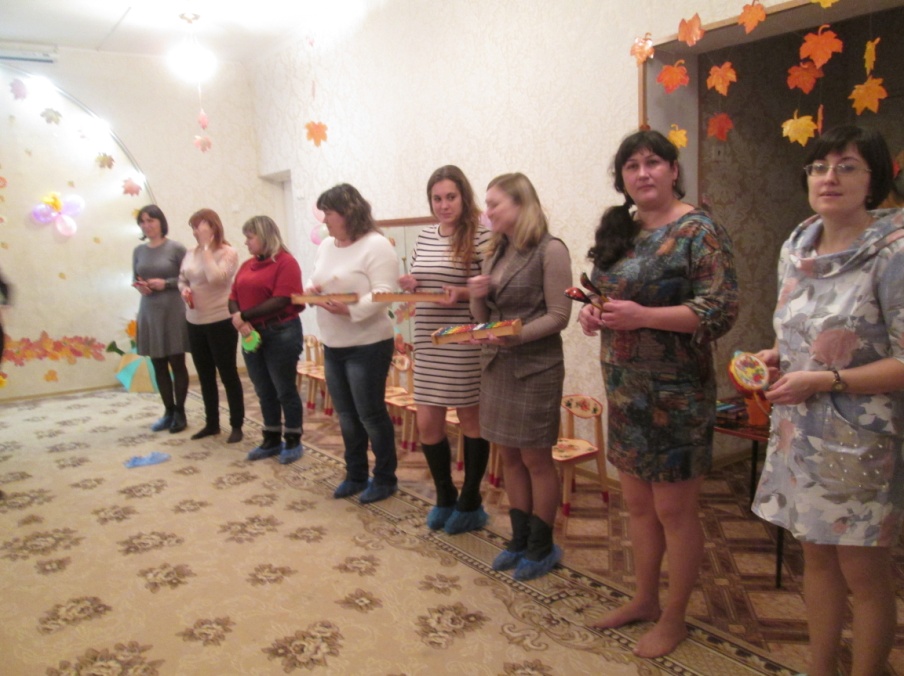 (музыкальные шумовые инструменты)Матрешка – Петрушка! А ты знаешь, кто кроме мамы сильно деток любит, и жалеет, и голубит?Дети – Это наши бабушки!ИГРА – АТТРАКЦИОН«БАБУШКИН САРАФАН»Петрушка – Молодцы, внучата, как красиво украсили  своих бабушек! Они просто красавицы! Ведущая – Петрушка! Для любимых мамочек и бабушек  наши ребята приготовили веселый танец! Мы приглашаем всех гостей  потанцевать!Петрушка – Как хочу повеселиться, с вами в танце закружиться!«ВЕСЕННЯЯ ПОЛЬКА»  муз. Л. ХисматулинойПетрушка – Ребята!  Очень я повеселился, с вами крепко подружился! Но мне пора прощаться, побегу бабушку и маму поздравлять! Я вам  желаю не скучать,  меж собою дружно жить, своих мамочек  и бабушек  любить! Петрушка  под музыку выбегает из зала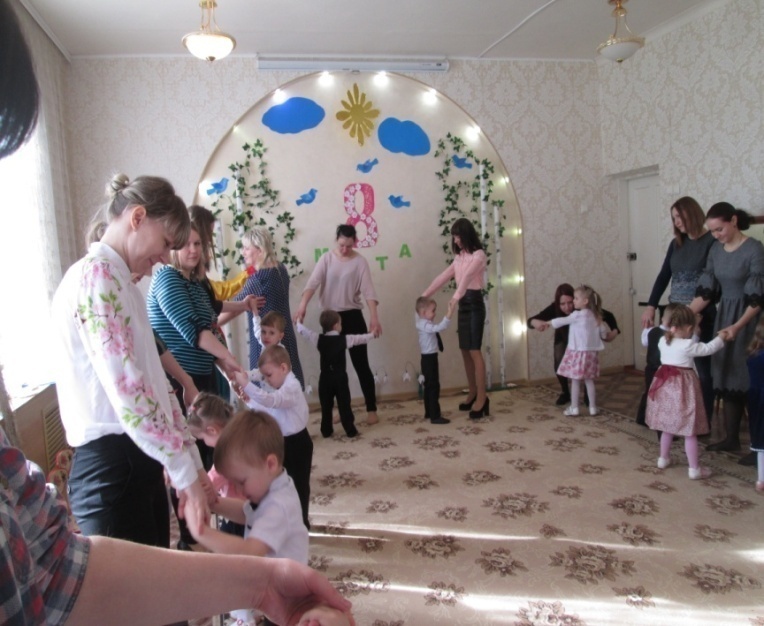 Матрешка - с «пирогом» - Вот и закончился наш праздник! Очень весело мне было, всех ребят я полюбила! Дорогие мамы и бабушки,   большое спасибо за таких чудесных деток!Будьте веселы, здоровы, приходите в гости снова! «Весенние посиделки». Сценарий досуга для детей младшего дошкольного возраста совместно с родителямиЦель: приобщение детей и их родителей к народным традициям посредством русского фольклора;  создание  праздничного, весеннего настроения.
 Задачи:учить воспринимать живое исполнение песен и танцев;развивать творческие способности взрослых и детей в процессе совместной деятельности, разговорную речь, коммуникативные навыки;приобщать к традиционной культуре, используя   разные  художественно-творческие жанры:  песни, игры, танцы, загадки, сказки, стихотворения, скороговорки; содействовать созданию положительных эмоций в процессе общения со сверстниками и взрослыми, развивать творческую активность. Предварительная работа:беседы о времени года – весне;рассматривание иллюстраций;слушание   песен, хороводов;игра на детских музыкальных инструментах;приобщение родителей  к изготовлению  соответствующей атрибутики.Музыкальный материал:«Танец с цветами» муз. А. Чугайкина;«Хоровод с солнышком» муз. Т. Панченко;«Игра с зонтиком» муз. М. Раухвергера;«Весенняя полька» муз. Л. Хисматулиной;«Веселый оркестр» муз. А. Чугайкина. Материал и оборудование:костюмы Весны, Солнышка;бутафорские цветы (по количеству детей);зонтик;музыкальные  инструменты: деревянные ложки, бубны, колокольчики;сарафаны (2);корзинка  с угощением;музыкальный центр;Место проведения – музыкальный зал.Ход праздника: Гостей встречает Ведущая – Весна.Весна  - Здравствуйте, гости дорогие! Гости званные, долгожданные! Милости просим на наши семейные посиделки! Будьте как дома, не стесняйтесь, и на наших посиделках развлекайтесь! 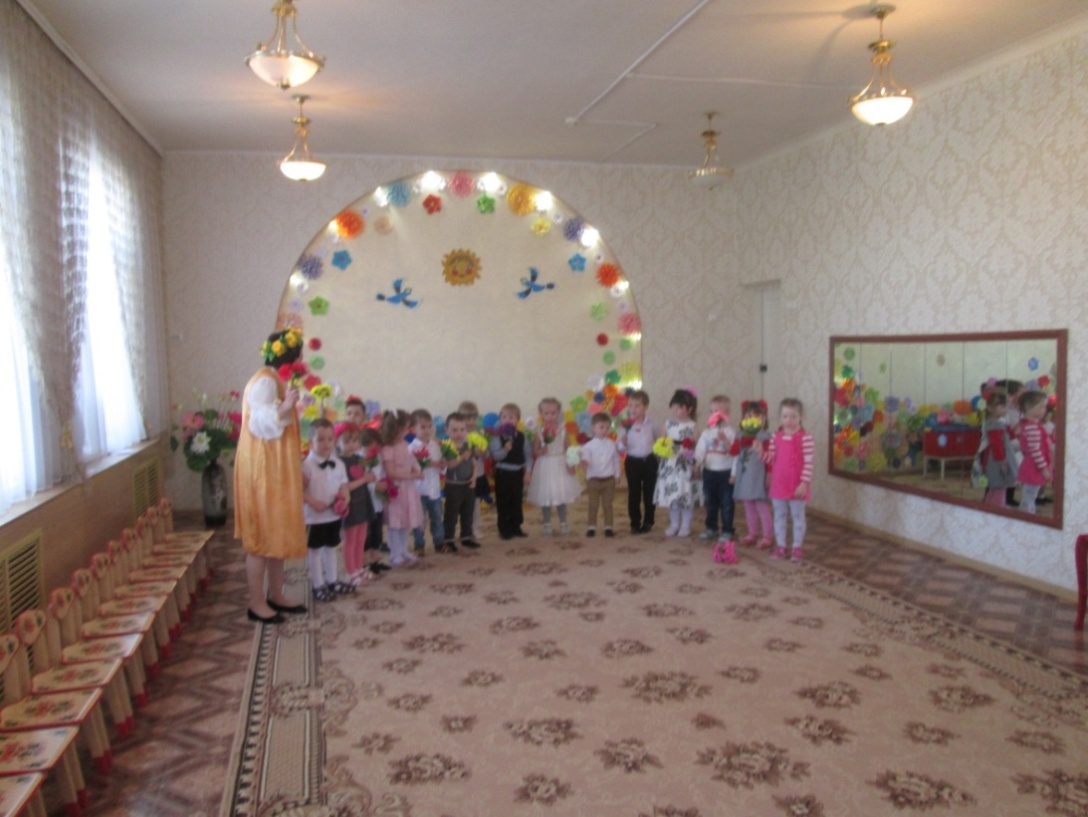 Выхолит ребенок: Что за славный денек! Собрался народ!Будем петь и шутить, всех вокруг веселить!ПЕСНЯ «К НАМ ГОСТИ ПРИШЛИ»  муз. Ан. Александрова.Весна – Гости дорогие, вот мы с вами на празднике, а Солнышка не видать!  Почему оно нас не встречает?! Скажем  дружно: «Солнышко, выходи, тебя просят малыши!»                        Дети и взрослые повторяют: «Солнышко, выходи, тебя просят малыши!»                   Солнышко - Здравствуйте, мои друзья! Вас очень радо видеть я.   К  вам на праздник, ребята, я  принесла Зонтик! /Показывает/Мой Зонтик не простой, а  волшебный! Кто под ним постоит – как поэт заговорит! Весна – Вот здорово! Солнышко, наши ребята о Весне и Солнышке стихи знают, И сейчас для наших гостей их прочитают! ЧТЕНИЕ СТИХОТВОРЕНИЙСолнышко  – Вот теперь, ребята, вы знаете, что Зонтик мой волшебный и может исполнить любое желание!  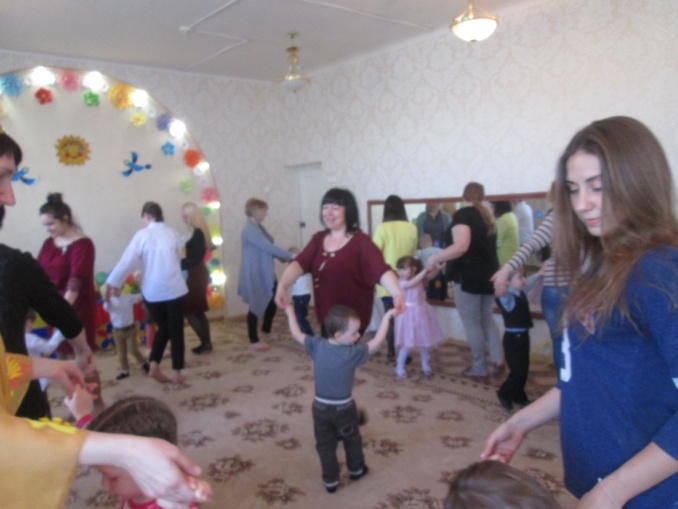 Весна – Солнышко! Наши ребята приготовили веселый танец! Мы приглашаем наших гостей  вместе с нами  потанцевать!Солнышко - Как  хочу повеселиться, с вами в танце закружиться!Зонтик мой кружи, кружи, всех на танец пригласи!Под музыку кружится с зонтиком«ВЕСЕННЯЯ  ПОЛЬКА»  муз. Л. ХисматулинойВесна – Русский народ любил скороговорки. Соберется, бывало, молодежь и устраивает соревнования:  кто кого переговорит, кто скажет быстрее и без ошибок.ВИКТОРИНА  «СКОРОГОВОРКИ»  (между детьми и родителями)Солнышко – Время игр настает, чтобы не засиделся честной народ!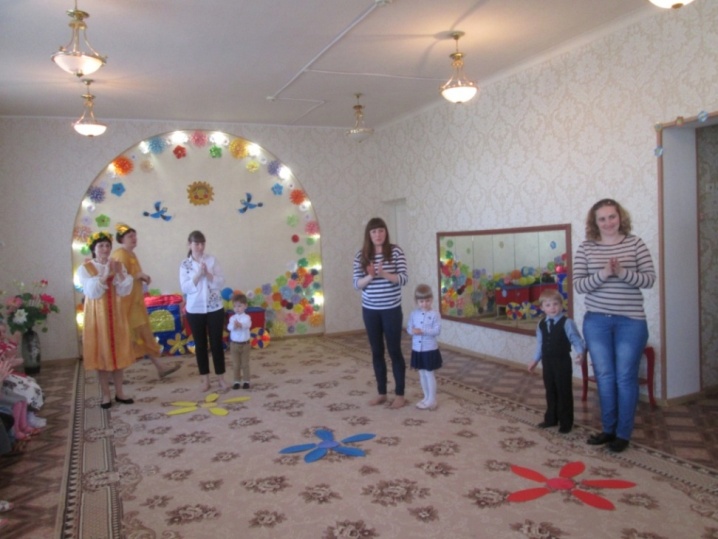 Гости дружно выходите, лепесточки соберите!ИГРА – АТТРАКЦИОН «ЦВЕТОЧНЫЕ БУКЕТЫ»Солнышко - Молодцы мамочки и ребята,  какая веселая полянка получилась! Солнышко - Ребята, мой волшебный зонтик  расскажет сказку. Не простую сказку, а музыкальную! А помогут мне наши дорогие гости!СКАЗОЧКА – ШУМЕЛКА «КУРОЧКА РЯБА»  /с шумовыми инструментами//Родителям надевают соответствующие маски и раздают музыкальные инструменты/Жили – были дед да баба,	
Вместе с курочкою Рябой,
Курочка всего одна,
И снесла яйцо она.БОЛЬШИЕ ДЕРЕВЯННЫЕ ЛОЖКИ, МАЛЕНЬКИЕ ДЕРЕВЯННЫЕ ЛОЖКИА яйцо то непростое,
Словно солнце – золотое!  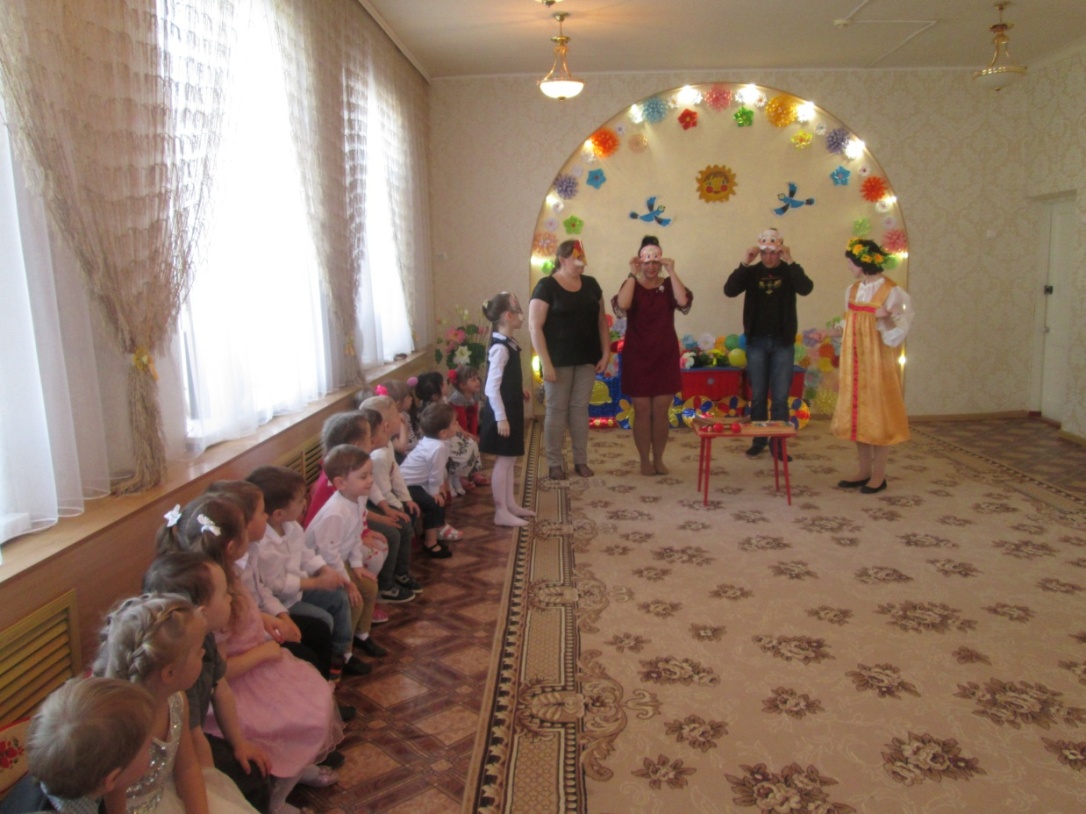      КОЛОКОЛЬЧИКЕго дед сначала бил,
Так и сяк и не разбил,БОЛЬШИЕ ДЕРЕВЯННЫЕ ЛОЖКИБаба тоже его била,
Так и эдак, не разбила.МАЛЕНЬКИЕ ДЕРЕВЯННЫЕ ЛОЖКИМышка по столу бежала,
К своей норке поспешала,
Хвостиком яйцо задела,
Оно на пол полетело,                           БУБЕНЦЫДед и баба сидят, плачут,
Ряба курочка кудахчет, БОЛЬШИЕ ДЕРЕВЯННЫЕ ЛОЖКИ, МАЛЕНЬКИЕ ДЕРЕВЯННЫЕ ЛОЖКИНе плачь, баба, 
Не плачь, дед, Снесу яичко другое,
Не златое, а простое.                           КОЛОКОЛЬЧИКВесна  – Вот какую замечательную сказку рассказали нам  дорогие гости! Проводим их дружными аплодисментами!  Весна – Есть еще одна игра, повеселимся, детвора?  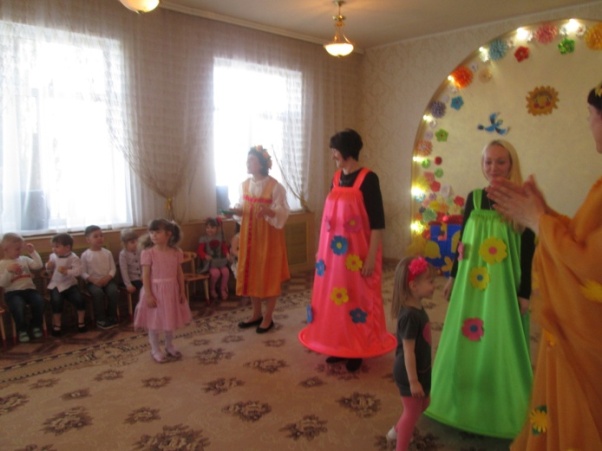  Мы с удовольствием приглашаем мамочек выйти к нам, а ребята помогут украсить сарафаны!Обращается к детям: «Раз! Два! Три! Цветочки прикрепи!»ИГРА – АТТРАКЦИОН  «МОДНЫЙ  САРАФАН»Солнышко – Молодцы, ребята, как красиво украсили  сарафаны своих  мам! Они просто красавицы! Весна – А что б было веселей, на карусели прокатим всех детей! А гости нам помогут дружными аплодисментами!     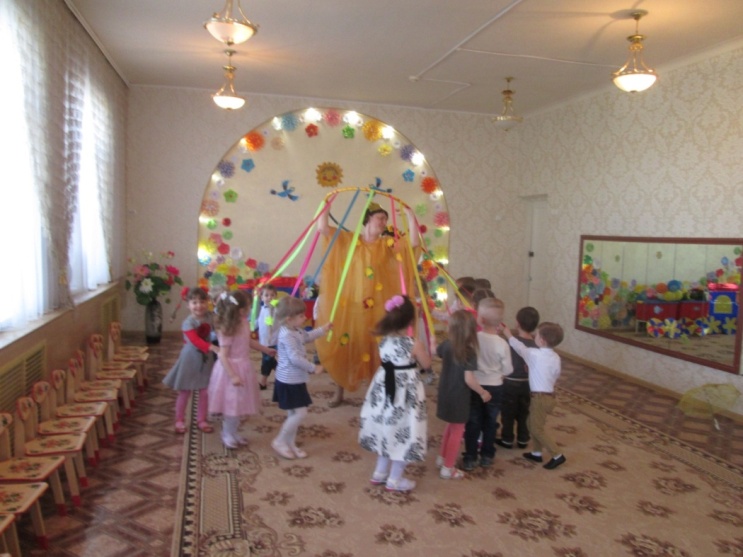 ИГРА «КАРУСЕЛИ»Весна - Раз-два, раз-два! Вот и кончилась игра!». Солнышко -  Ребята!  Вот, как мы славно повеселились! Но мне пора  прощаться, за работу приниматься: землю согревать, всем тепло раздавать!  До свидания, ребята!Весна -    До свидания, Солнышко! Мы с тобой еще встретимся.Под музыку Солнышко выходит из зала.Весна - Обращается к гостям:На этом наши весенние посиделки подошли к концу.  Будьте здоровы и счастливы! Всех приглашаем в группу  на семейное чаепитие!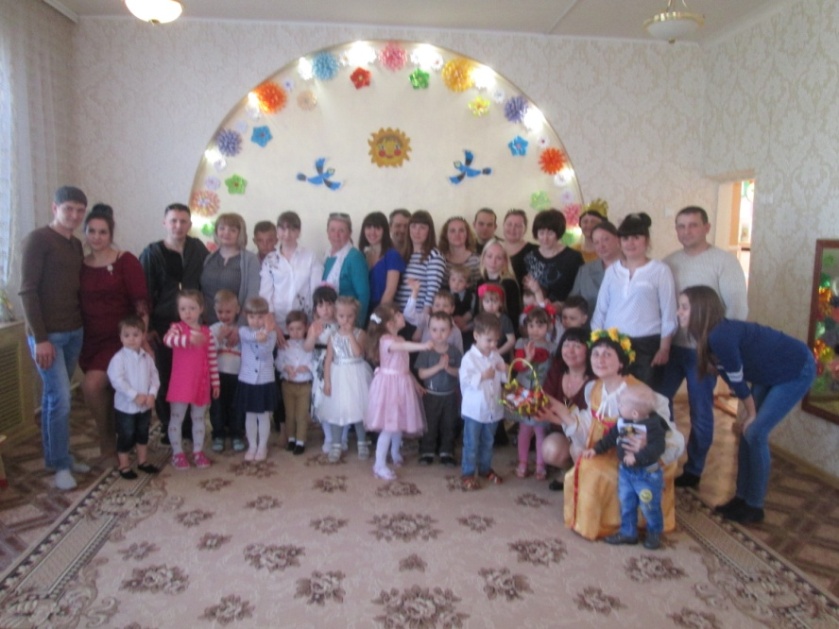 «Рождественский перезвон». Сценарий фольклорного  развлечения для детей старшего дошкольного возраста  совместно с родителямиЦель: приобщение  родителей к совместной деятельности с детьми в детском саду, направленной  на формирование основ  русской культуры.Задачи:познакомить  детей  с празднованием Рождества, Рождественскими святками, обычаями колядования, ряжения;развивать  активное восприятие музыки посредством музыкального фольклора; формировать творческие проявления при инсценировании песен, попевок,  в исполнении танцевальных движений, в народных играх со словом.создать атмосферу эмоционального благополучия и  индивидуальной комфортности  для детей и взрослых;воспитывать интерес к народным традициям. Предварительная работа:разучивание  песен, колядок,  стихотворений, скороговорок;беседы о подготовке и праздновании Рождества в семье;украшение музыкального зала в соответствующем стиле.Материалы и оборудование:мультимедийное оборудование;домик, музыкальные шумовые инструменты;мешок для колядования;восьмиконечная звезда;картинки для гадания;угощение.Действующие лица (взрослые):Хозяйка;Скоморох;Коза;Медведь;Ряженые (родители).Место проведения – музыкальный зал.Ход мероприятия:Гостей встречает Хозяйка, одетая  в русский народный костюм. Хозяйка - Собирайся народ!                       В нашей горнице веселье!                       Наступило Рождество,
                      Долго ждали мы его!
                      Святки празднует народ:
                      Веселится и поёт!Входят зазывалы - Взрослый (Скоморох) и дети.Скоморох - Дома ли хозяева? Принимайте гостей! 1 реб. - Эй, спешите все сюда!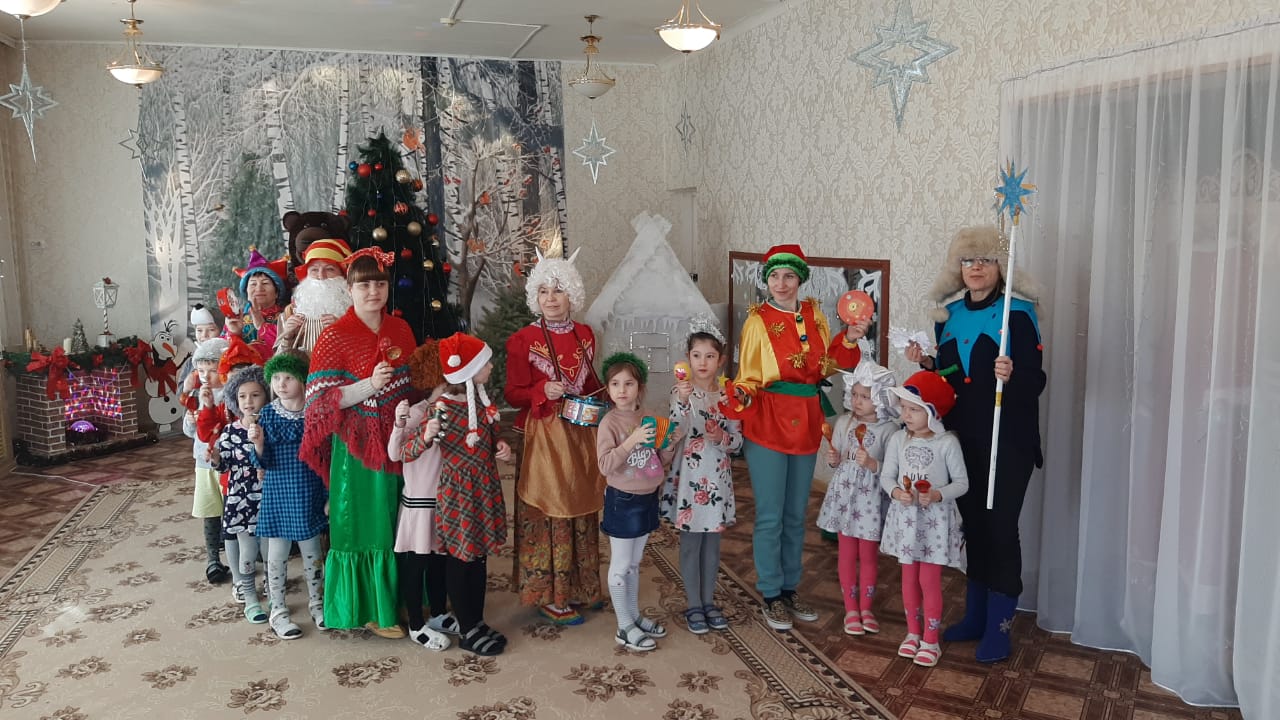 В гости Коляда пришла!Будем мы шутить, смеяться,Будем прыгать, забавляться!2 реб. - Коляда, коляда!Ты подай пирога!С Рождеством поздравляем!Счастья, радости желаем! Хозяйка -  Ой, вы, гости дорогие, Кто же вы такие?Дети и взрослые - Это мы  - Колядовщики! Хозяйка - Пришли с Рождеством поздравлять, да хозяев величать?Вы мне спойте и спляшите, да меня повеселите.Раздача шумовых инструментовХОРОВОД «КАК У НАШИХ У ВОРОТ»  Движения и игра на музыкальных шумовых инструментах в соответствии с текстомХозяйка  -  Праздник радостный, праздник благостный, подойдем к Елочке да посмотрим, сколько снежинок на ее веточках. Мы снежинки соберем и в игру играть пойдем!Дети становятся врассыпную по залу, в руках СнежинкиИГРА «РОЖДЕСТВЕНСКИЕ СНЕЖИНКИ»Хозяйка  -  А сегодня ещё к нам на праздник 
                     Гости в детский сад придут,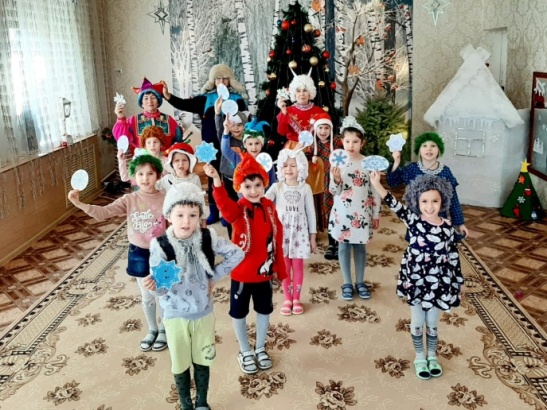                      Хлопнем дружно все в ладоши. 
                     Пусть скорее нас найдут.Выходит Скоморох  и ведет Медведя.Скоморох - С праздником, люди добрые, поздравляем! Не один я к вам пришел, а с самим Михайло Иванычем. Не простой он Медведь, а ученый – что хочешь, то и сделает, всех гостей потешит! Скоморох - Да что ж такое? Мы про музыку-то забыли, не может Михайло Иваныч без музыки плясать. Давайте барабанщика звать!  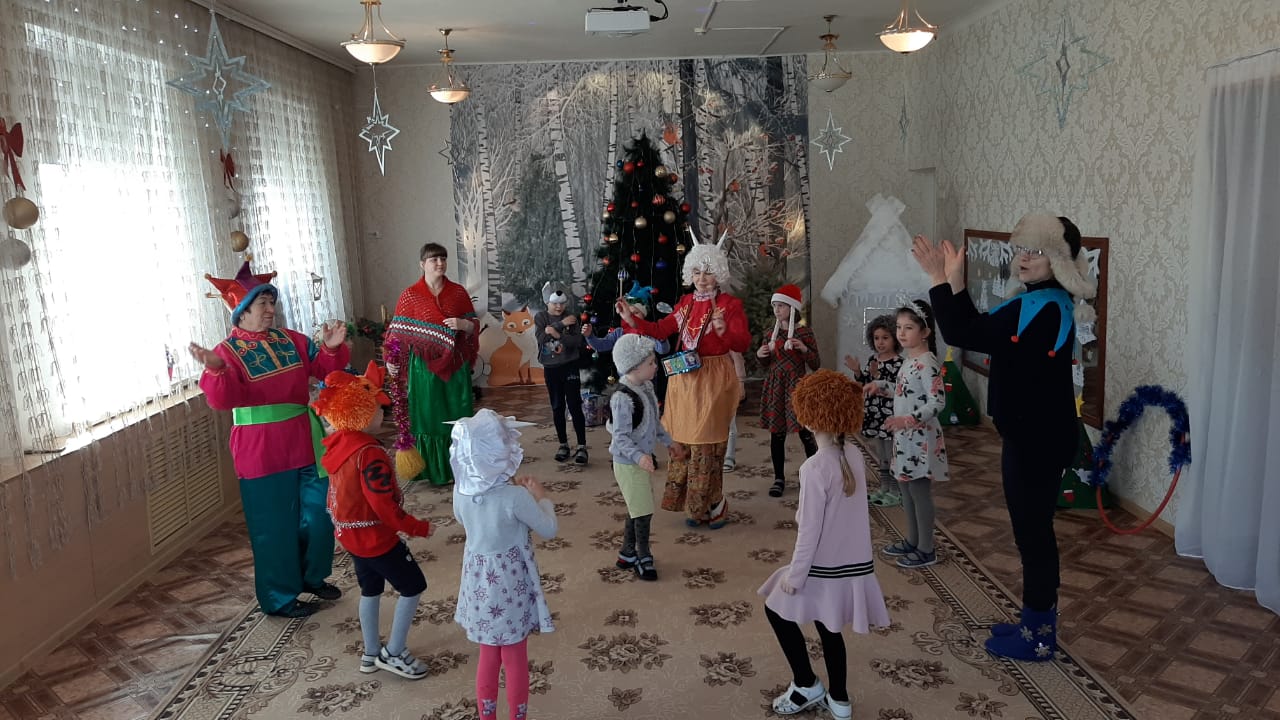 Дети и взрослые, хлопая в ладоши,  проговаривают закличку:Тили-тили-тили-бом,  Загорелся Козий дом. Коза выскочила,  Глаза выпучила!Выскакивает Коза в сарафане – «барабанщик», барабанит, Медведь пляшет.РУССКАЯ НАРОДНАЯ ИГРА «ШЛА КОЗА ПО ЛЕСУ»
Выполняют движения по тексту.Хозяйка -  Ребята! А  забавы  зимние  вы  знаете? (Ответы детей)                    И  во  что  зимой  играете?     (Ответы детей)                    А теперь, детвора, вас ждет веселая игра!              Под Елочкой для вас снежки, снега белого комки.Под музыку дети становятся врассыпную по залуПЕСНЯ – ИГРА «МЫ В СНЕЖКИ ИГРАЕМ СМЕЛО»Коза -  Я принесла вам интересную игру, она про сказки, называется.                Будете со мной играть? ИГРА «ДОБАВЛЯЛКИ»Ок-ок-ок – покатился ... (Колобок)!Су-су-су – петушок прогнал... (Лису)!Цо-цо-цо – снесла курочка... (Яйцо)!Ят-ят-ят – серый волк не съел... (Козлят)!Ок-ок-ок – не садись на… (Пенек)! Скоморох  - Молодцы, ребята! Весело поиграли!    А  теперь, детвора, быстро прячьтесь за меня, поиграю с вами я!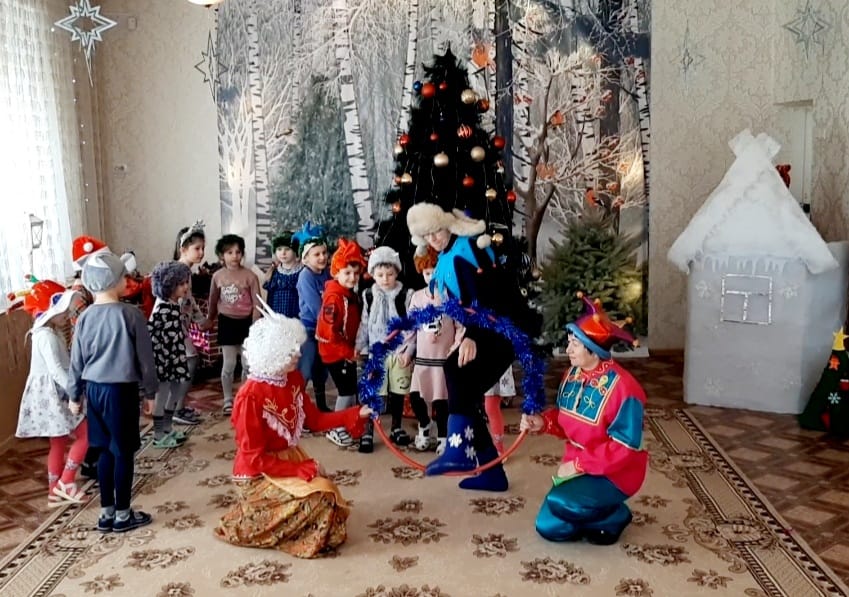 ИГРА «ЛЕДЯНЫЕ ВОРОТА»В ледяные ворота проходите, господа, 
Я и сам пройду, и друзей проведу.
Первый раз - прощается, Второй раз – запрещается. 
А на третий раз заморозим вас! Хозяйка - У меня в руках волшебное Солнышко   пожеланий.   Сейчас мы Солнышко  будем передавать из рук в руки, согревая   теплом своих сердец. И ваши пожелания  обязательно исполнятся. Только пожелание должно быть добрым и светлым.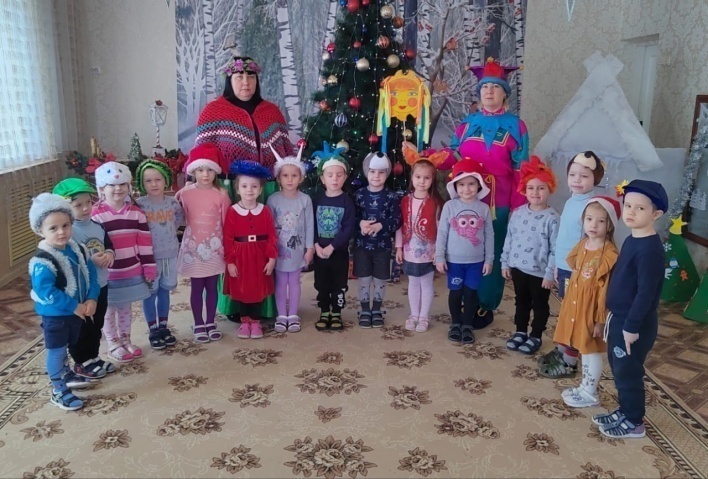 Звучит красивая музыка, дети передают Солнышко с пожеланиями.
СОЛНЫШКО ПОЖЕЛАНИЙХозяйка  - Я надеюсь, что это Солнышко  зажгло искорку счастья, доброты и любви друг к другу. 
Скоморох - Слышите, ребята, колокольчики звенят, Бубны стучат! Слышен звон со всех сторон! Начинаем Рождественский перезвон!
   ШУМОВОЙ ОРКЕСТР «РОЖДЕСТВЕНСКИЙ ПЕРЕЗВОН»Дети и родители с шумовыми инструментами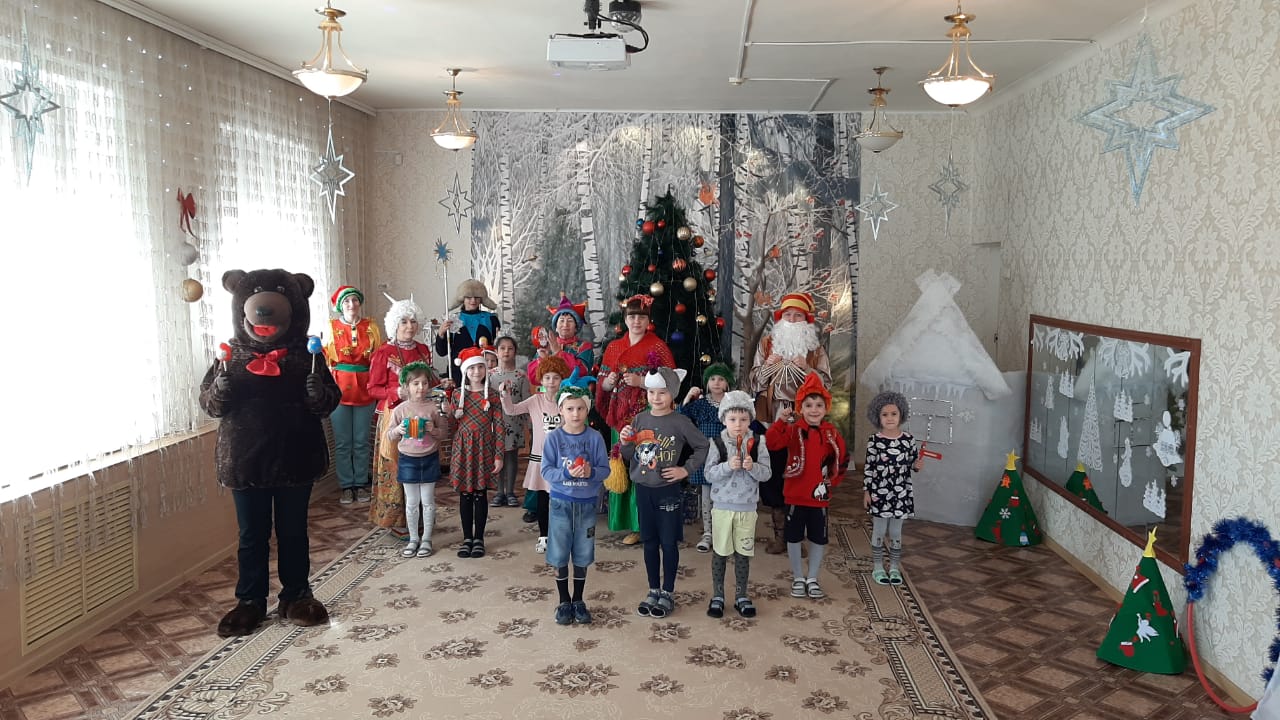 Скоморох и Колядовщики (хором)Мы ходили, мы ходили,Хороводы мы водили,Поздравляли, величали,Добра, счастья всем желали!Все выступающие кланяются и под музыку выходят из зала.(мастерская музыкальных шумовых инструментов)Шумовой оркестр - одна из самых доступных и в то же время развивающих форм музицирования. Музыка всегда (наряду с речью, движением и игрушками) являлась необходимым условием общего развития детей. Занятия в шумовом оркестре позволяют довольно быстро, без особой индивидуальной работы, приобщить детей к интересной, яркой музыке в качестве слушателей и исполнителей. Игра на детских шумовых инструментах доставляет ребенку радость музыкального творчества, эмоционально - эстетическое удовлетворение, развивает мелодический, ритмический и тембровый слух, музыкальную память, познавательную, волевую сферы ребенка, такие личностные качества, как общительность, подражательность, самостоятельность, дисциплинированность, формирует готовность и умение действовать в коллективе, развивает навыки мелкой и крупной моторики.Чтобы делать с детьми музыкальные инструменты, нужно обладать немалой смелостью... Ведь, попав в детские руки, такие предметы зачастую становятся источником звуков, далеких от гармонии. Тем не менее, вряд ли кто-то усомнится в пользе музыкальных игрушек для развития слуха и чувства ритма. Не говоря уже о радости, которую принесет ребятишкам хорошо организованный домашний оркестр. Предлагаю побывать в мастерской, где научат Вас делать музыкальные инструменты! С ее помощью вы изготовите полезную игрушку для своего ребенка.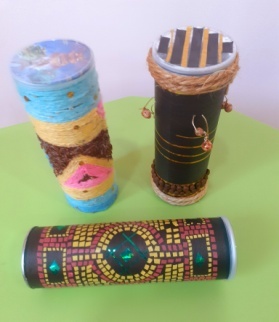 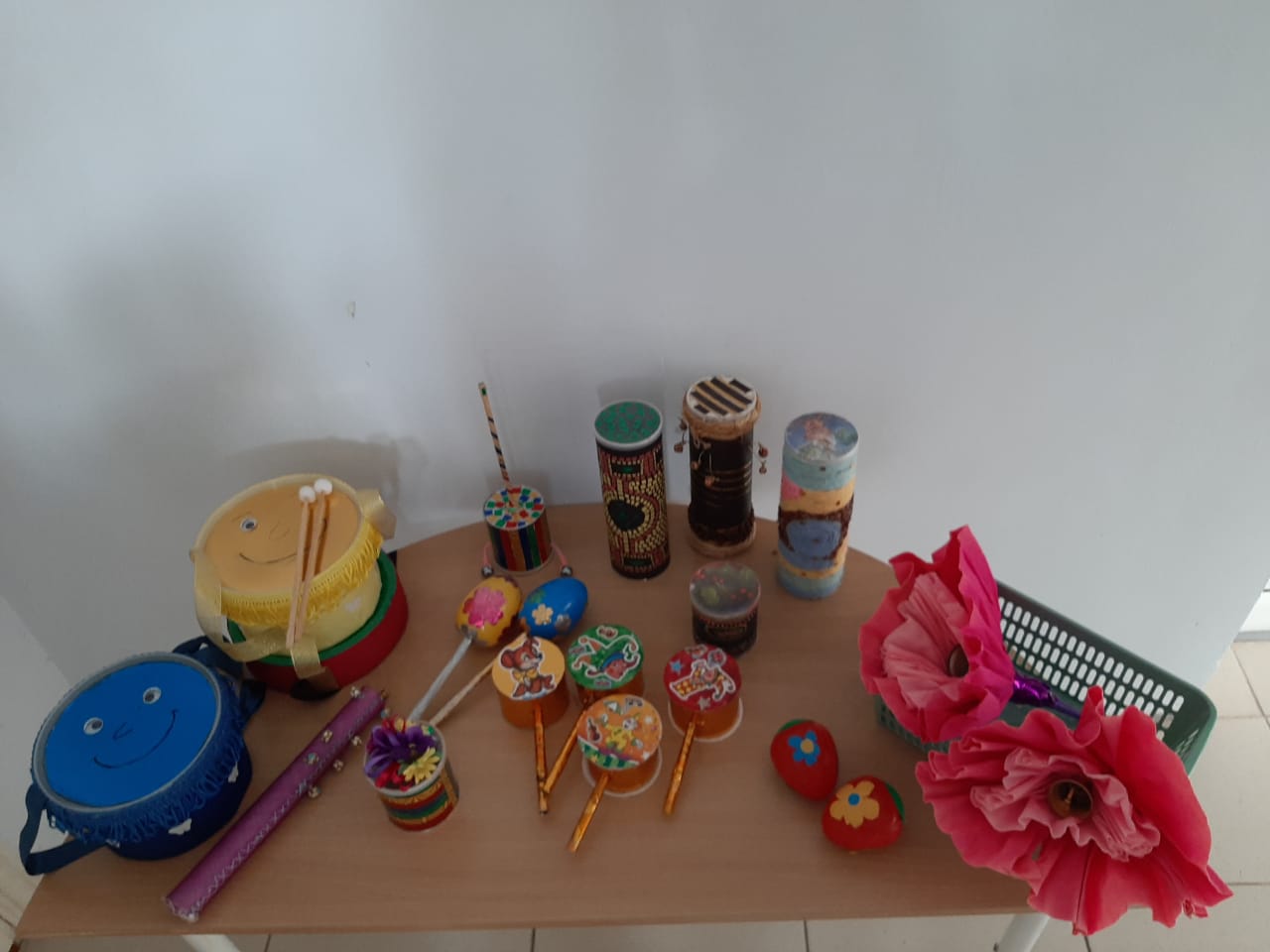 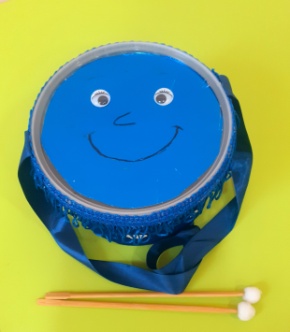 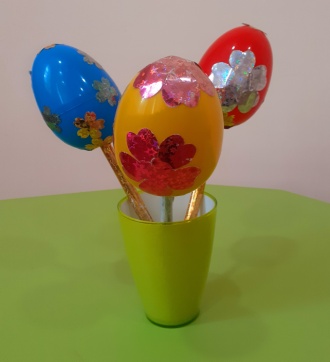 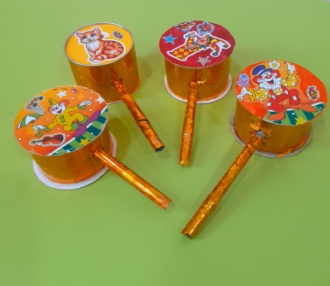 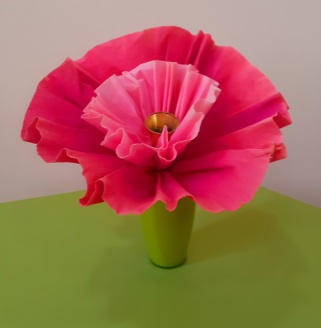 Творческая работа семьи Арсения Б.С аппетитом киндер съели,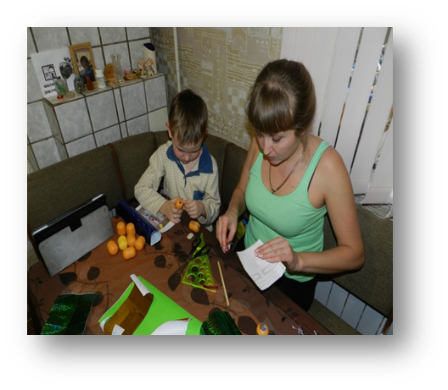 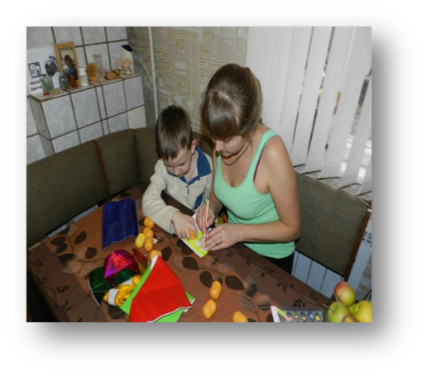 Дружно за работу сели!Киндер очень удивился,Он в шумелку превратился.Посмотрите вы на нас, Мы сыграем вам сейчас!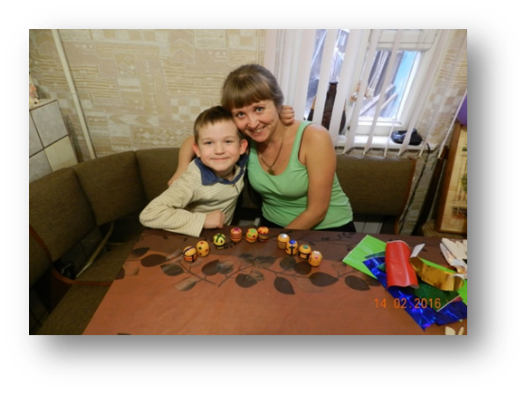 ﻿Творческая работа семьи Миши Р.Самый шумный инструмент, круглый и большой!Если палочкой ударишь – раздаётся гром!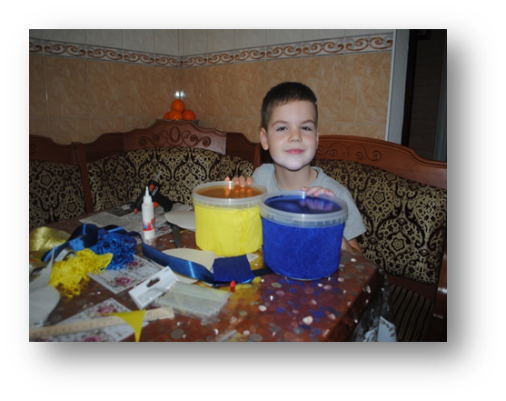 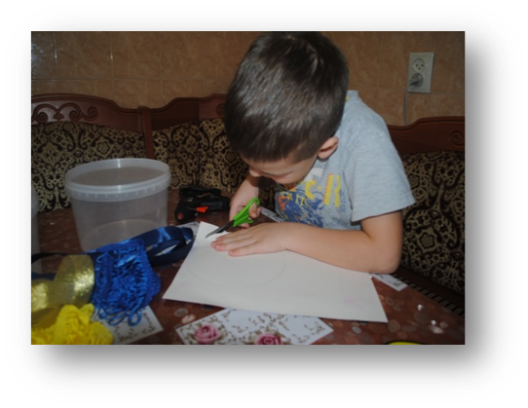 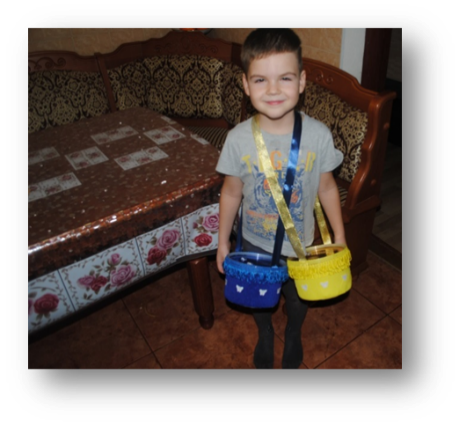 Творческая работа семьи Даши Б.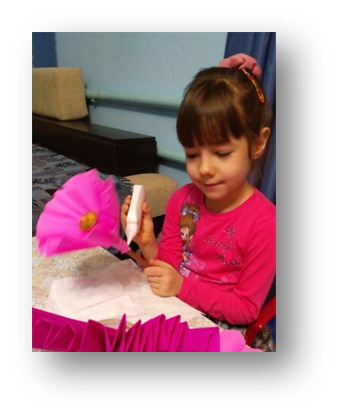 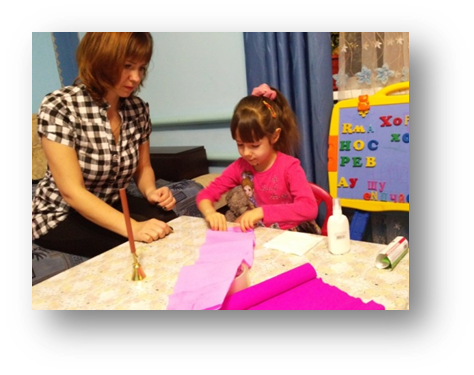 Серединка у них звучащая. Даша любит с Цветами «посекретничать» и «пошептаться»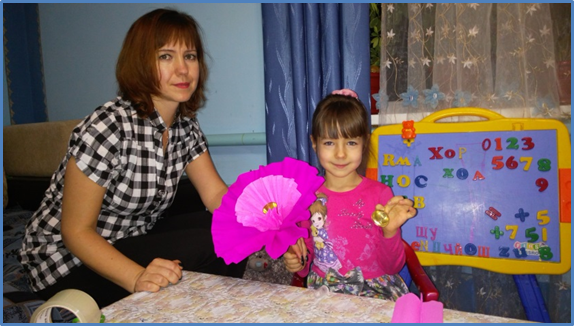 Творческая работа семьи Илюши Г.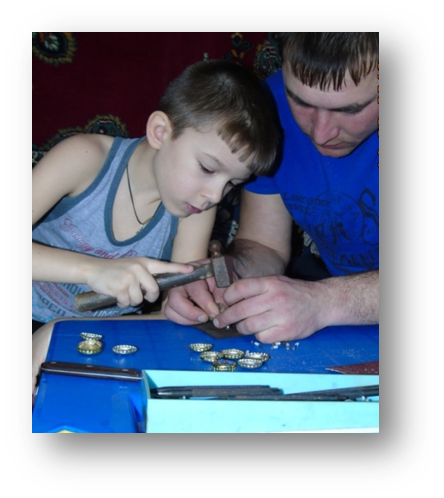 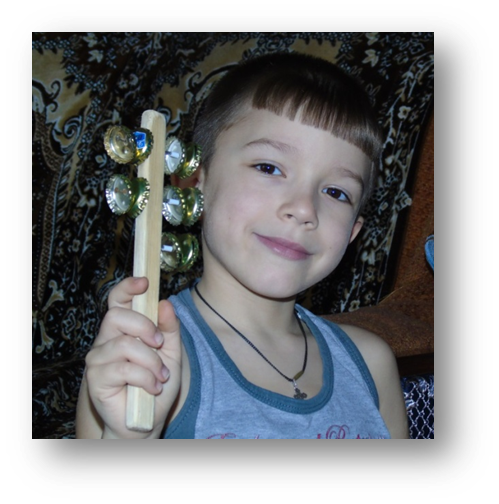 Палочку нашли в квартире,Крышечки к ней привинтили.Постучали молотком,Инструмент у нас готов!Инструмент – высший класс,Посмотрите все на нас!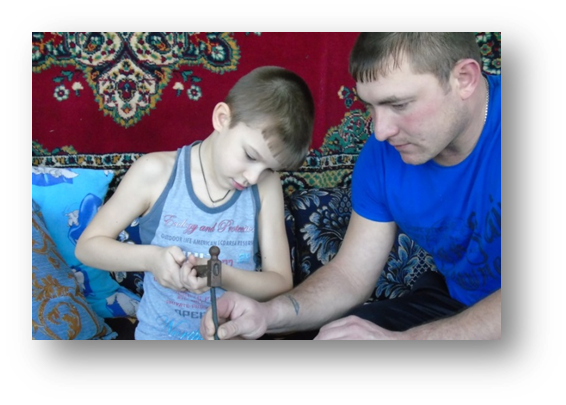 Творческая работа семьи Виолетты Л.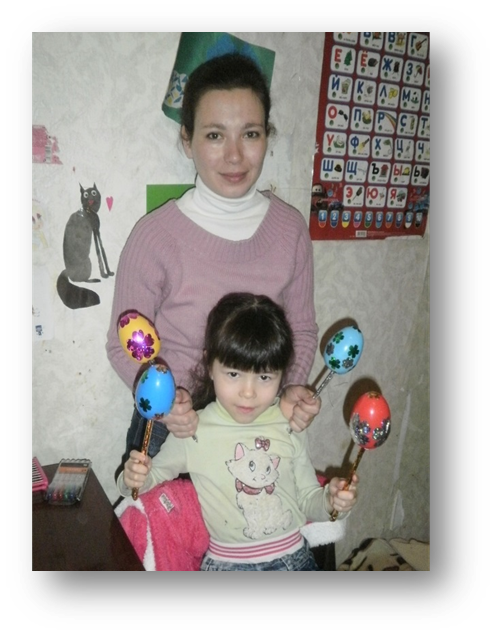 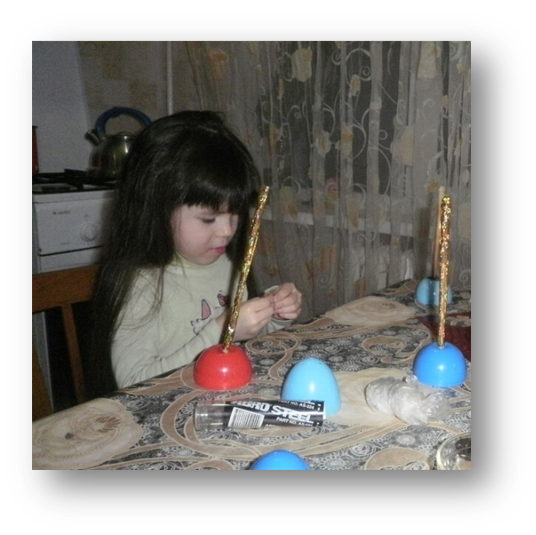 Киндер – вкусненькая штучка.Из скорлупок – погремушка!Получился Маракас,Мы сыграем вам сейчас!Творческая работа семьи Саши Б.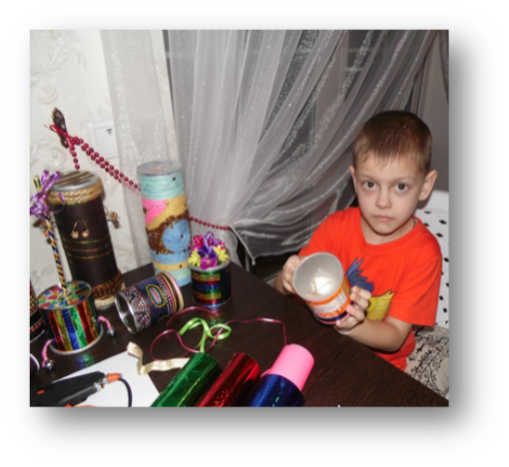 Банки разные мы взяли,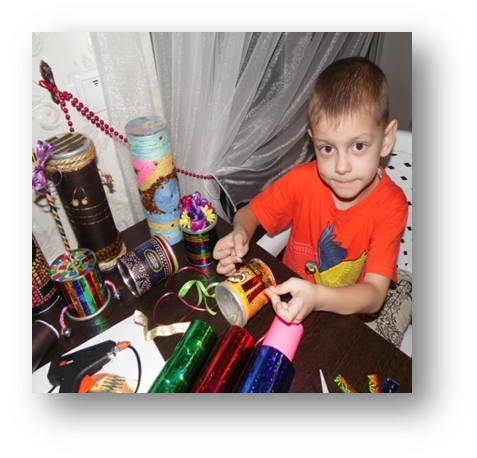 Самоклейкой украшали,Крупу в крышки засыпали,Вырезали и вязали.Получилась – красота!Музыкальных Шейкеров семья!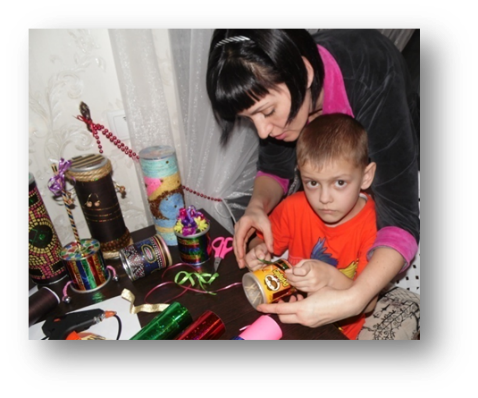 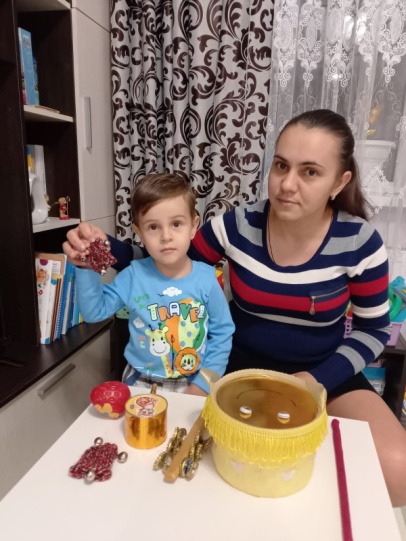 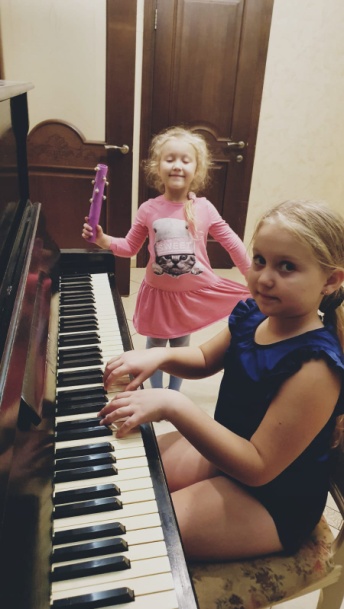 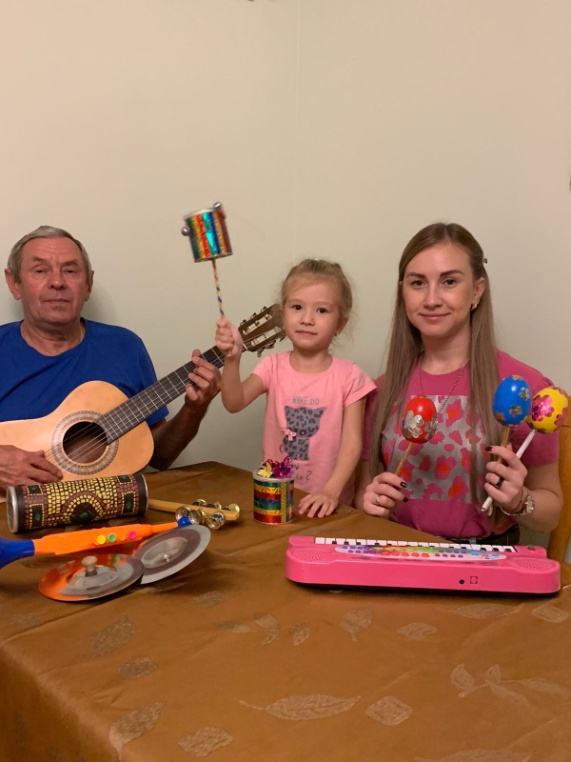 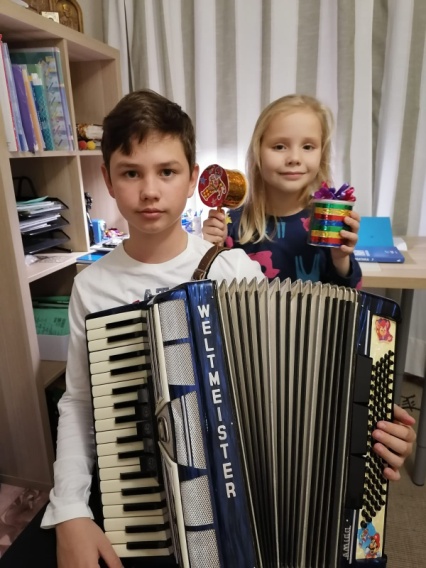 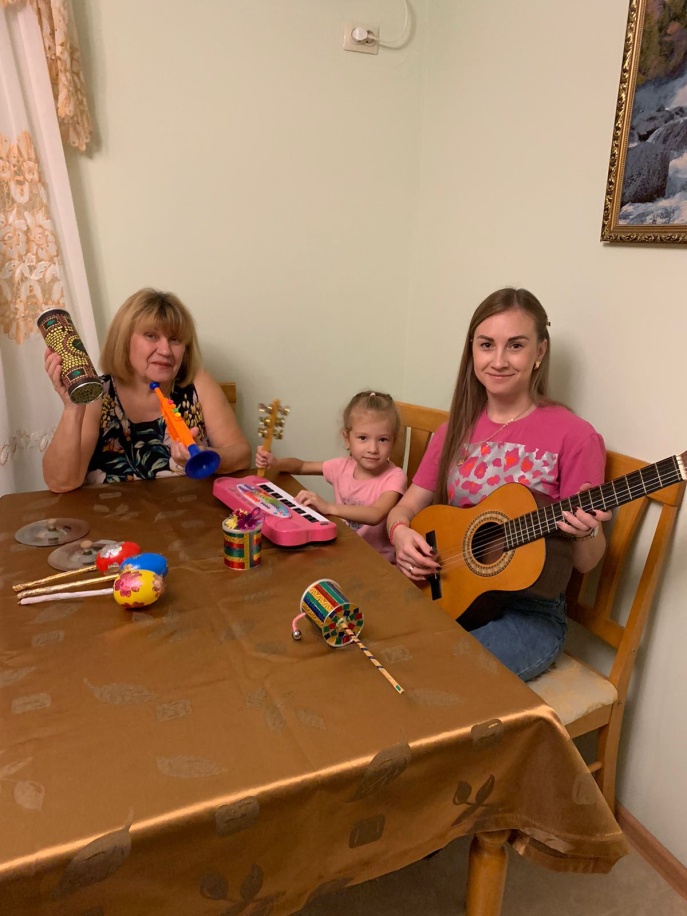 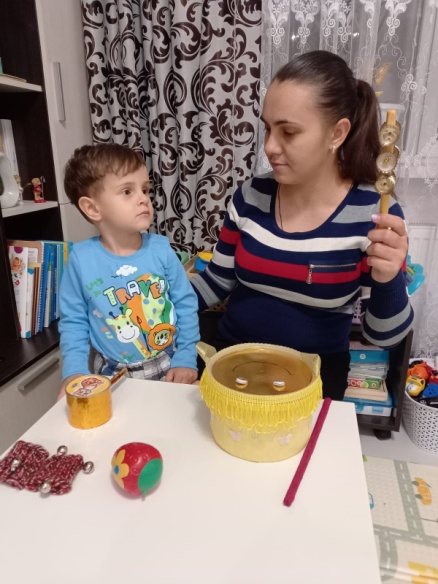 «КАКОЙ ИНСТРУМЕНТ ЗВУЧАЛ?»Игра развивает  слух и чувство ритма у ребенка, учит узнавать различные тембры. Вам  потребуется два  музыкальных инструмента, например, бубен и барабан. Попросите ребенка отвернуться и постучите по одному из инструментов, если ребенок угадает, по какому инструменту вы стучали,  то получает ваше одобрение и аплодисменты. 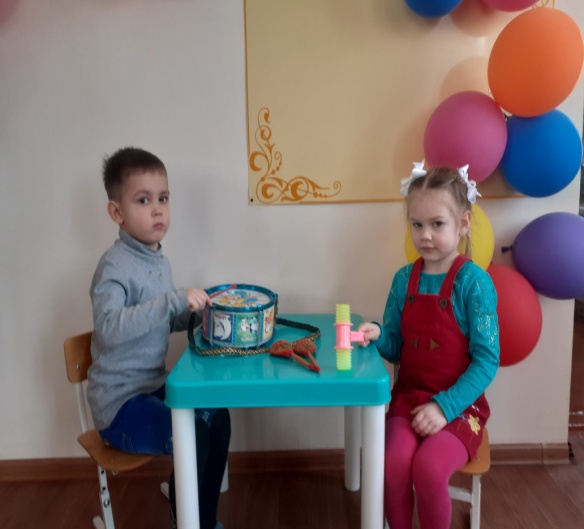 Постепенно количество  детских музыкальных инструментов  можно увеличить. Время от времени меняйтесь ролями: ребенок спрашивает - вы отвечаете.  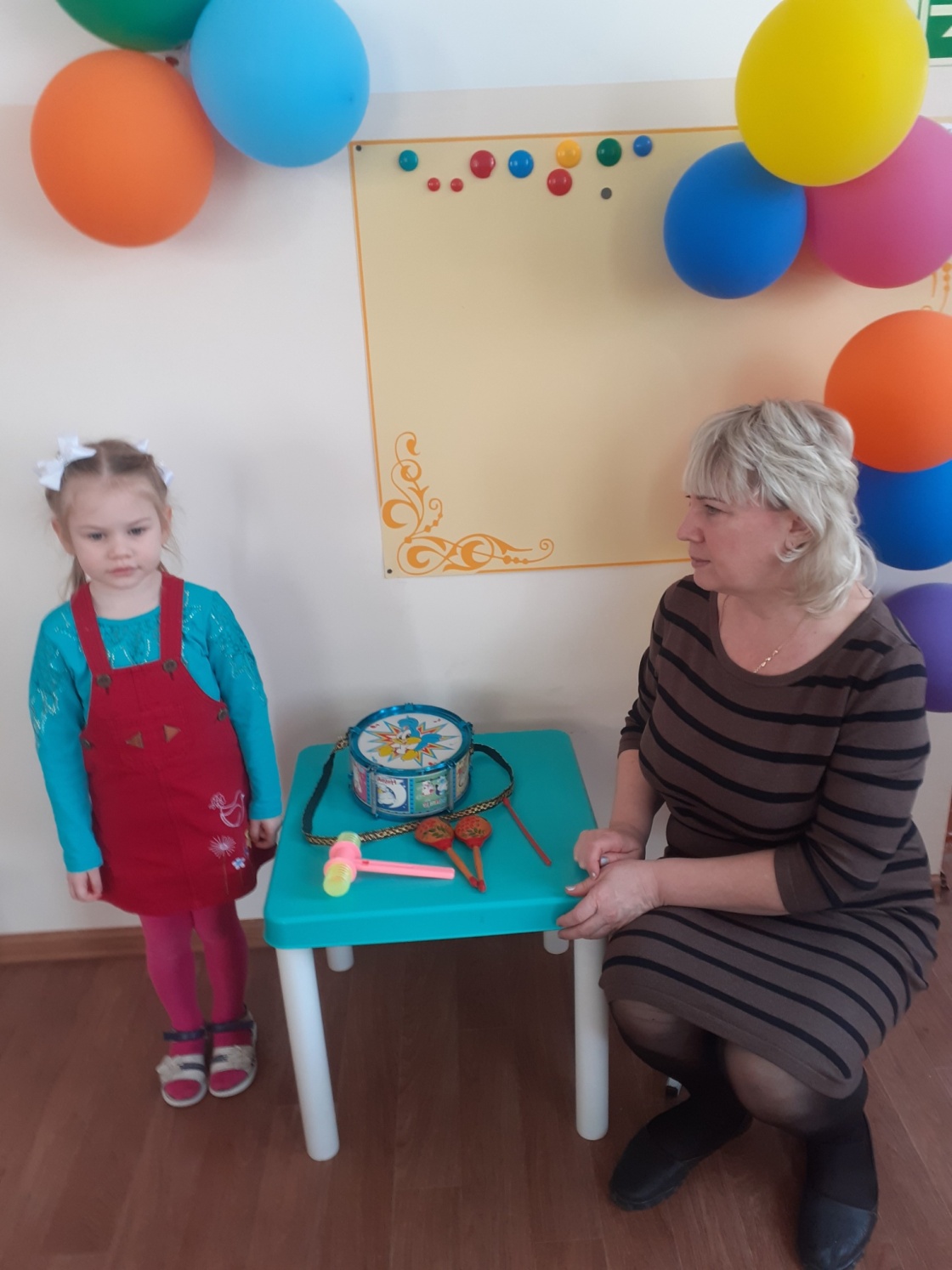 В игре можно  использовать  такие музыкальные инструменты: металлофон, ксилофон, погремушка, дудочка, а также сделать вместе с ребенком  свой   интересный шумовой музыкальный  инструмент, например,  насыпать в баночку немного крупы  (горох),  вот и готов музыкальный инструмент.«ВЕСЁЛЫЙ ОРКЕСТР»Организуйте  у себя дома веселый шумовой оркестр в вечернее время.В этом вам помогут простые домашние предметы, которые  вы можете найти у себя дома на кухне – (деревянные ложки, крышки, кастрюля) или фабричные музыкальные игрушки - в игровом уголке  ребенка.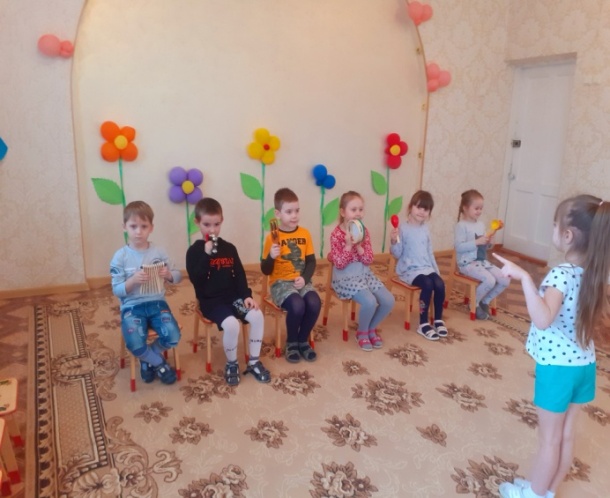 С помощью этой игры вы разовьете слух и ритмический рисунок ребенка.Взрослый может выступить в роли дирижера, а ребенок - в качестве исполнителя. Ссылка на музыку: https://www.youtube.com/watch?v=artQtLzx_tc   поможет музыкальному сопровождению вашего оркестра. 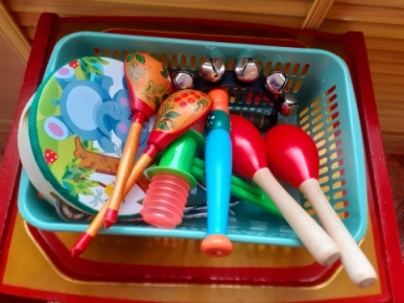 Вы можете повторить игру и поменяться ролями. Список литературы:М. Ю. Картушина. //Весенние досуги и развлечения. Сценарии и праздники для ДОУ.  Пособие для работников дошкольных учреждений. - М.:ТВ Сфера, 2012.В. Г. Нечаева, Т. А. Маркова «Нравственное воспитание в детском саду» М. Ю. Новицкая «Наследие». // Патриотическое воспитание в детском саду. – Москва. Айрис Пресс. 2009.Журнал «Музыкальный руководитель №5», 2015.Вихарева Г.Ф. «Весенние картинки».  Песни. Хороводы.  Игры и пляски  для детей, 2010.«Музыкальная палитра» // Санкт – Петербург, 2019.Давыдова М. Сценарии музыкальных календарных и фольклорных праздников.//  «ВАКО» М., 2011.Лунева Т.А. Музыкальные занятия. Разработки и тематическое  планирование – младшая группа.// Волгоград. Учитель. 2014. – 191с.Суворова Т.И. «Танцуй, малыш» выпуск №2.//  Санкт – Петербург. 2017.